Муниципальное дошкольное образовательное автономное учреждениецентр развития ребенка - детский сад «Аленький цветочек»ОТЧЕТ О РЕЗУЛЬТАТАХ САМООБСЛЕДОВАНИЯмуниципального дошкольного образовательного автономного  учреждения центра развития ребёнка -  детского сада «Аленький цветочек» за 2020 годг. Пыть-Ях2021 г.СодержаниеОЦЕНКА ОБРАЗОВАТЕЛЬНОЙ ДЕЯТЕЛЬНОСТИ 2Информация о наличии правоустанавливающих документов 5 Содержание  образовательной  деятельности 6Используемые образовательные программы, инновационные программы и современные педагогические технологии     6СИСТЕМА УПРАВЛЕНИЯ МДОАУ ЦРР – Д/САД «АЛЕНЬКИЙ ЦВЕТОЧЕК»8СОДЕРЖАНИМЕ И КАЧЕСТВО ПОДГОТОВКИ ВОСПИТАННИКОВ103.1 Организация образовательной деятельности.103.2 Коррекционно-развивающая работа.153.3. Организация предметно-пространственной развивающей среды. 193.4 Социальное партнёрство. 203.5. Взаимодействие с родителями (законными представителями воспитанников)233.6 Дополнительные образовательные услуги. 243.7 Достижения воспитанников.26ОЦЕНКА КАЧЕСТВА КАДРОВОГО   ОБЕСПЕЧЕНИЯ                        33                                     4.1 Достижения педагогов. 36ОЦЕНКАУЧЕБНО-МЕТОЛИЧЕСКОГО БИБЛИОТЕЧНОГО-ИНФОРМАЦИОННОГО ОБЕСПЕЧСЕНИЯ ОЦЕНКА МЕТАРИАЛЬНО-ТЕХНИЧЕКОЙ БАЗЫ. 41       ОЦЕНКА ФУНКЦИОНИРОВАНИЯ ВНУТРЕННЕЙ  СИСТЕМЫ ОЦЕНКИ КАЧЕСТВА  ОБРАЗОВАНИЯ.45ПОКАЗАТЕЛИ ДЕЯТЕЛЬНОСТИ ДОШКОЛЬНОЙ ОБРАЗОВАТЕЛЬНОЙ ОРГАНИЗАЦИИ, ПОДЛЕЖАЩЕЙ САМООБСЛЕДОВАНИЮ.                                                                              46ПЕРСПЕКТИВЫ И ПЛАНЫ РАЗВИТИЯ. 48           Отчет о результатах самообследования составлен на основании пункта 3 части 2 статьи 29 Федерального закона от 29.12.2012 №273-ФЗ «Об образовании в Российской Федерации», приказа Министерства образования и науки РФ от 14 июня 2013 года № 462 «Об утверждении Порядка проведения самообследования образовательной организацией», приказа Министерства образования и науки РФ от 14 декабря 2017 года № 1218 «О внесении изменений в Порядок проведения самообследования образовательной организации, утвержденный приказом Министерства образования и науки Российской Федерации от 14 июня 2013года № 462», приказа Министерства образования и науки РФ от 10 декабря 2013 года №1324 «Об утверждении показателей деятельности образовательной организации, подлежащей самообследованию» (в редакции от 15.02.2017г.)В структуру отчета включены аналитическая часть и результаты анализа показателей деятельности МДОАУ црр - д/с «Аленький цветочек» за 2020 год:Аналитическая часть  содержит разделы:- «Оценка образовательной деятельности»; - «Оценка системы управления организации»; - «Оценка содержания и качества подготовки воспитанников»; - «Оценка организации учебного процесса»; - «Оценка качества кадрового, учебно-методического обеспечения»; - «Оценка качества материально-технической базы»; - «Функционирование внутренней системы оценки качестваобразования, анализ показателей деятельности учреждения»; - «Общие выводы и дальнейшие перспективы развития».1. ОЦЕНКА ОБРАЗОВАТЕЛЬНОЙ ДЕЯТЕЛЬНОСТИ1. 1. Общая  характеристика образовательной  организацииПолное   наименование:  Муниципальное дошкольное образовательное автономное учреждение центр развития ребёнка – детский сад  «Аленький цветочек».Сокращенное наименование:МДОАУ црр - д/с «Аленький цветочек».Год основания – корпус 34 - 18.02.1991, корпус 33 – 28.12.2012 года  Организационно-правовая форма: МДОАУ црр -   д/с "Аленький цветочек" является по своему типу муниципальным  автономным  учреждением  Территория: Ханты-Мансийский автономный округ – Югра.Юридический адрес:628383, Российская Федерация, Ханты-Мансийский автономный округ - Югра, г. Пыть-Ях, 5 микрорайон «Солнечный», дом 34,построенное в 1991 году двухэтажное  здание, проектная мощность 190 мест.Фактический адрес628383, Российская Федерация, Ханты-Мансийский автономный округ - Югра, г. Пыть-Ях, 5 микрорайон «Солнечный», дом 33,построенное в 2012  году трёхэтажное  здание, проектная мощность 290 мест.Телефон/факс:8(3463)46-56-79, 46-56-81 (факс).Адрес электронной почты:alenkii-cvetochce@mail.ruСайтДОУ: http://alenkiicvetoche.ruУчредитель: Администрация  города  Пыть – Яха  исполнительно-распорядительный орган местного самоуправления.Директор: Оксана Владимировна Масич,   тел. 8(3463) 46-56-79Заместитель директора по МР: Юшко Нэлла Евгеньевна, Гаврилуца Елена Николаевна.Заместитель директора по АХЧ:  Голуб Иван Александрович, Кайдалова Флюза Гайсовна.Заместитель директора по общим вопросам: Пицул Тамара Михайловна.Режим работы учреждения:Рабочая неделя - пятидневная;Длительность работы учреждения -12 часов;Пребывание детей в учреждении - с 7.00. до 19.00;Дополнительные выходные дни устанавливаются согласно действующему законодательству.Язык образования – русский.Проектная мощность – 190 мест + 290 мест= 480 мест.Зачисление воспитанников в дошкольное учреждение осуществляется в соответствии с Положением о порядке комплектования образовательных организаций города Пыть – Яха, реализующих основную образовательную программу дошкольного образования, утвержденным постановлением администрации города от 24.03.2014 № 62-па(изм. от 13.04.2017г № 95-па).    В МДОАУ црр - д/с «Аленький цветочек» в 2020 учебном  году функционировало 26 групп:1группа первого  раннего возраста с 1.5 до 2 лет;4 группы второго раннего возраста – с 2 до 3 лет;1 группы комбинированной направленности 2-3 лет;3 группы младшего дошкольного возраста – с 3 до 4 лет;2 группы комбинированнойнаправленности 3-4 лет; 3 групп среднего дошкольного возраста – с 4 до 5 лет;1 группы комбинированной направленности 4-5  лет;  5 групп старшего дошкольного возраста – с 5 до 6 лет;6 групп  подготовительного к школе возраста – с 6 до 7 лет.Списочная численность – 552 человека.     Прием воспитанников в дошкольное учреждение осуществляется в соответствии с Федеральным законом «Об образовании в Российской Федерации» от 29.12.2012 № 273 (далее - Закон), Федеральным законом от 24.07.1998 № 124-ФЗ «Об основных гарантиях прав ребенка в Российской Федерации», приказом Министерства просвещения Российской Федерации от 15.05.2020 № 236 «Об утверждении Порядка приема на обучение по образовательным программам дошкольного образования» (с изменениями от 08.09.2020 года № 471),  приказом Минобрнауки России от 17.10.2013 № 1155 «Об утверждении федерального государственного образовательного стандарта дошкольного образования», Постановление от 30 июня 2020 г. N 16 «Об утверждении санитарно - эпидемиологических правилх СП 3.1/2.4.3598-20 "Санитарно эпидемиологические требования к устройству, содержанию и организации работы образовательных организаций и других объектов социальной инфраструктуры для детей и молодежи в условиях распространения новой коронавирусной инфекции (COVID-19)", постановлением администрации города Пыть-Яха от 04.04.2014 № 80-па «О родительской плате за присмотр и уход за детьми в муниципальных образовательных организациях, реализующих образовательные программы дошкольного образования» (в ред. от 10.07.2015 № 206–па, от 08.02.2017 № 34–па, от 15.11.2017 № 289-па), постановлением администрации города Пыть-Яха № 70-па от 22.03.2017 «Об утверждении административного регламента предоставления муниципальной услуги «Приём заявлений, постановка на учёт и зачисление детей в образовательные организации, реализующие основную образовательную программу дошкольного образования (детские сады)» (в редакции от 22.03.2017 № 70-па), Уставом МДОАУ црр -д/с «Аленький цветочек», Правилами приема на обучение по образовательным программам дошкольного образования в МДОАУ црр - д/с «Аленький цветочек», Правила размещены на официальном сайте учреждения.Содержание образовательной деятельности в МДОАУ црр - д/с «Аленький цветочек» определяется Основной образовательной программой дошкольного образования МДОАУ црр-д/с «Аленький цветочек». 1.2   Информация  о  наличии  правоустанавливающих документах:Лицензия на право осуществления образовательной деятельности регистрационный № 2252 от 01.09.2015г.  Срок действия – бессрочно.Устав муниципального дошкольного образовательного автономного учреждения центр развития ребенка – детский сад  «Аленький цветочек», постановления Администрации города от 07.08.2009г. № 147-па «О создании муниципальных автономных учреждений путем изменения типа существующих муниципальных учреждений»	Свидетельство о государственной регистрации права  Управления Федеральной службы государственной регистрации, кадастра и картографии по ХМАО -  Югре  серия 86 АБ 684587, о чем в Едином государственном реестре прав на недвижимое имущество и сделок с ним сделана запись регистрации 04.03.2008  № 86-72-19/010/2007-085.         Свидетельство о государственной регистрации права  Управления Федеральной службы государственной регистрации, кадастра и картографии по ХМАО -  Югре  серия 86 АБ 684586, о чем в Едином государственном реестре прав на недвижимое имущество и сделок с ним сделана запись регистрации 11.05.2010  № 86-86-07/006/2010-217.          Свидетельство о государственной регистрации  взамен серии 86-АБ № 377807, дата выдачи 15.12.2012 года, настоящая серия 86-АБ 583433, о чем в Едином государственном реестре прав на недвижимое имущество и сделок с ним сделана запись регистрации 15.12.2012  № 86-86-07/010/2012-337.         Свидетельство о государственной регистрации права на землю в постоянное (бессрочное) пользование серия 86-АБ 583428, о чем в Едином государственном реестре прав на недвижимое имущество и сделок с ним сделана запись регистрации № 86-86-07/002/2013-019 от 30.01.2013.	Санитарно – эпидемиологическое заключение на образовательную деятельность    № 86 НП 01.000.М.000010.02.13 от 06.02.2013 года за № 2203402.           1.3 Содержание  образовательной деятельности.Приоритетной деятельностью МДОАУ црр - д/с «Аленький цветочек» является деятельность по развитию личности ребенка, сохранению и укреплению здоровья детей, а также воспитанию у дошкольников таких качеств, как патриотизм, активная жизненная позиция, творческий подход в решении различных жизненных ситуаций, уважение к традиционным ценностям.Основная общеобразовательная программа дошкольного образования МДОАУ црр - д/с «Аленький цветочек» строится в соответствии с Федеральным законом «Об образовании в Российской Федерации» от 29.12.2012 г. № 273-ФЗ, Федеральным государственным образовательным стандартом дошкольного образования от 17.10.2013 г. № 1155,с учетом Федерального государственного образовательного стандарта дошкольного образования, примерной образовательной программы дошкольного образования «От рождения до школы» под редакцией Н.Е. Вераксы, Т.С. Комаровой, М.А. Васильевой. Содержание программы обеспечивает развитие личности, мотивации и способностей детей в различных видах деятельности и охватывает следующие структурные единицы, представляющие определенные направления развития и образования детей  - социально-коммуникативное развитие, познавательное развитие, речевое развитие, художественно-эстетическое развитие и физическое развитие.Цели и задачи деятельности МДОАУ црр - д/с «Аленький цветочек» по реализации основной образовательной программы определены на основе анализа результатов предшествующего учебного года, потребностей родителей, социума. Отношения педагогов и детей строятся на основе личностно – ориентированной модели общения, в атмосфере эмоционального благополучия и комфорта, как для ребенка, так и для взрослого. В основу работы учреждения заложены задачи, связанные с охраной жизни и здоровья детей – как физического, так и психического. В МДОАУ црр - д/с «Аленький цветочек» соблюдаются предельно допустимые нормы учебной нагрузки, согласно СанПиНу 2.4.1.3049-13. Расписание непосредственно образовательной деятельности составлено с учетом возрастных психофизических особенностей детей, обеспечивается смена характера деятельности детей.1.4. Используемые образовательные программы, инновационные программы и современные педагогические технологии     Основная общеобразовательная программа дошкольного образования «От рождения до школы», авторы  Н.В. Веракса, Т.С. Комарова, М.А. Васильева.В основной образовательной программе ДОУ предусмотрено использование  следующих парциальных программ:Программа "Ладушки", под редакцией И. Каплуновой, И. Новоскольцевой.Основное назначение программы - предоставить детям систему увлекательных игр и упражнений (вокальных, двигательных и инструментальных), позволяющих усвоить программу по образовательной области «Музыка»;Программа   по хореографии   составленная на основе программы   «Ритмическая мозаика» А. И. Бурениной, «Прекрасный мир танца» О. Н. Калининой, «Учимся танцевать» Д. Холла, «Музыка, движение, ритм» Н. Л. Фомичевой, «От жеста к танцу» Е. В. Горшковой, музыкальная ритмика «Топ-хлоп» Е. Железневой, «Танцевальная мозаика» Е. Мартыненко, «Талант – восьмое чудо света» М. Опришко;Программа экологического воспитания дошкольников «Юный эколог», под редакцией С.Н.Николаевой;Рабочая программа «Играйка»,  составленная на основе программы «Практическая Монтессори педагогика», для детей 2-5 лет;Рабочая программа «Технопарк», составленная на основе Программы Куцаковой Л.В. «Конструирование в детском саду», Лиштван З.В. «Конструирование»;Рабочая программа «Английский язык и дошкольник», составленная на основе Программы М.В.Штайнепрайс;Рабочая программа по экономическому воспитанию дошкольников «Тропинки экономики» разработанная на основе образовательной программы ДОО, «Методических рекомендацийдля педагогических работников по реализации основной образовательной программы дошкольного образования в части экономического воспитания дошкольников»;Рабочая программа «Социокультурные истоки», написанная на основе программы «Социокультурные истоки» Кузьмина И.А.;Комплексная межведомственная программа реабилитации детей старшего дошкольного возраста с ОВЗ с нарушениями речи «Радужное детство». АВТОРЫ Валеева Ф.З., Драган Н.А.;С целью расширения представлений детей о растительном и животном мире; развития познавательных и творческих способностей детей; воспитания уважения к Югре, патриотических чувств реализуется проект «Моя Югра», составленный  воспитателем  Гаин И.В.   С целью наполнить содержание воспитательной деятельности в детском саду  гражданскими ценностями и патриотическими переживаниями, обогатить социальный опыт воспитанников инициативами, полезными для сада, семьи,  города, округа в саду реализуется проект «Юные кадеты»; Программы коррекционного направления: «Программа обучения и воспитания детей с фонетико-фонематическим недоразвитием», авторы  Т.Б.Филичева, Т.В.Туманова,  Г.В. Чиркина; «Коррекционно-развивающие занятия для детей старшего дошкольного возраста», автор Е.А. Алябьева; «Подготовка к школе детей с задержкой психического развития», автор С.Г.Шевченко; «Коррекция нарушений речи», автор Т.В. Туманова; «Программа специальных (коррекционных) образовательных учреждений IV вида (для детей с нарушением зрения), автор Л.И. Плаксина;Физкультурно-оздоровительное направление – «К здоровой семье через детский сад», автор В.С. Коваленко.            Вывод:       Образовательная деятельность регламентируется учебным и календарным планами, рабочими программами, разработанными образовательным учреждением с учетом гигиенических требований к максимальной нагрузке на детей дошкольного возраста.  Расписание занятий составлено с учетом психофизических возможностей детей и обеспечивает взаимосвязь с повседневной жизнью детей в детском саду. При этом программные образовательные задачи решаются в рамках организованной образовательной деятельности, в ходе режимных моментов, в совместной деятельности взрослого и детей, а также в самостоятельной деятельности дошкольников. В основу организации образовательного процесса определен комплексно-тематический принцип с ведущей игровой деятельностью.2.  ОЦЕНКА СИСТЕМЫ  УПРАВЛЕНИЯ  МДОАУ црр - д/с «Аленький цветочек»Управление МДОАУ црр - д/с «Аленький цветочек» осуществляется в соответствии с законодательством Российской Федерации, на основе сочетания принципов единоначалия и коллегиальности.      Единоличным исполнительным органом образовательной организации является директор, который осуществляет текущее руководство деятельностью МДОАУ црр - д/с «Аленький цветочек».Орган управления:- общее собрание трудового коллектива;- профсоюзный комитет;- Совет родителей;- Педагогический совет;- Наблюдательный совет.   	Структура, порядок формирования, срок полномочий и компетенция органов управления, порядок принятия ими решений и выступления от имени МДОАУ црр - д/с «Аленький цветочек» установлены Уставом в соответствии с законодательством Российской Федерации.      	В целях учета мнения работников по вопросам управления и при принятии локальных нормативных актов МДОАУ црр - д/с «Аленький цветочек», затрагивающих их права и законные интересы, по инициативе работников действует профессиональный союз работников и совет родителей(законных представителей). 	Основной целью системы управления является эффективное и планомерное использование сил, средств, времени, человеческих ресурсов для достижения оптимального результата, выполнение поставленных задач.	Представительным органом работников является действующая в ДОУ первичная профсоюзная организация (ППО).     Действующая система управления позволяет оптимизировать управление, включить в пространство управленческой деятельности значительное число педагогов, работников ДОУ и родителей (законных представителей).    В соответствии с Федеральным законом от 29.12.2012 г. № 273-ФЗ «Об образовании в Российской Федерации» функционирует официальный сайт. Деятельность сайта осуществляется на основании Положения «Об официальном сайте МДОАУ црр - д/с «Аленький цветочек», утвержденного приказом от 17.02.2020 г.  № 120-Од Официальный сайт предусматривает возможность обращения к администрации учреждения, учредителю всех заинтересованных лиц.   Сайт является главным и основным механизмом обеспечения принципов государственной политики – открытости и прозрачности деятельности учреждения и предоставления объективной информации всем пользователям, особенно родителям воспитанников. Система управления в ДОУ позволяет организовывать работу учреждения  в режиме развития, своевременно выявлять проблемы и принимать соответствующие решения. Вывод:Структура и механизм управления ДОУ определяют стабильное функционирование. Демократизация системы управления способствует развитиюинициативы участников образовательного процесса (педагогов, родителей (законных представителей), детей) и сотрудников ДОУ.3.  СОДЕРЖАНИЕ И КАЧЕСТВА ПОДГОТОВКИ  ВОСПИТАННИКОВ3.1. Организация образовательной деятельности.Оценивание качества образовательной деятельности представляет собой важную составную часть образовательной деятельности МДОАУ црр - д/с «Аленький цветочек», направленную на ее усовершенствование. Концептуальные основания такой оценки определяются требованиями Федерального закона «Об образовании в Российской Федерации», а также федерального государственного образовательного стандарта дошкольного образования  (ФГОС ДО), в котором определены государственные гарантии качества образования. Оценивание качества, т.е. оценивание соответствия образовательной деятельности, реализуемой МДОАУ црр - д/с «Аленький цветочек», заданным требованиям ФГОС ДО и основной образовательной программой дошкольного образования МДОАУ црр - д/с «Аленький цветочек» (далее – Программа) в дошкольном образовании направлено на оценивание созданных учреждением условий в процессе образовательной деятельности. Система оценки образовательной деятельности, предусмотренная Программой, предполагает оценивание качества условий образовательной деятельности, включая психолого-педагогические, кадровые, материально-технические, финансовые, управление МДОАУ, но не предусматривает оценивание качества образовательной деятельности на основе достижения детьми планируемых результатов освоения Программы. Целевые ориентиры, представленные в Программе: не подлежат непосредственной оценке; не являются непосредственным основанием оценки как итогового, так и промежуточного уровня развития детей;не являются основанием для их формального сравнения с реальными достижениями детей; не являются основой объективной оценки соответствия установленным требованиям образовательной деятельности и подготовки детей; не являются непосредственным основанием при оценке качества образования.Программой предусмотрена система мониторинга динамики развития детей, динамики их образовательных достижений, основанная на методе наблюдения и включающая: педагогические наблюдения, педагогическую диагностику, связанную с оценкой эффективности педагогических действий с целью их дальнейшей оптимизации; детские портфолио, фиксирующие достижения ребенка в ходе образовательной деятельности; карты наблюдений и оценки развития ребенка.        Педагогическая диагностика проводится в ходе наблюдений за активностью детей в спонтанной и специально организованной деятельности. Инструментарий для педагогической диагностики — карты наблюдений детского развития позволяющие фиксировать индивидуальную динамику и перспективы развития каждого ребенка в ходе: коммуникации со сверстниками и взрослыми (как меняются способы установления и поддержания контакта, принятия совместных решений, разрешения конфликтов, лидерства и пр.); игровой деятельности;познавательной деятельности (как идет развитие детских способностей, познавательной активности); проектной деятельности (как идет развитие детской инициативности, ответственности и автономии, как развивается умение планировать и организовывать свою деятельность); художественной деятельности; физического развития.           Карты наблюдений детского развития, составлены по пяти образовательным областям в соответствии с ФГОС ДО: «Социально-коммуникативное развитие», «Познавательное развитие», «Речевое развитие», «Художественно эстетическое развитие», «Физическое развитие». Педагогическая диагностика проводится в начале и в конце учебного года для проведения сравнительного анализа и решения следующих образовательных задач: индивидуализации образования (в том числе поддержки ребенка, построения его образовательной траектории (индивидуальный маршрут развития ребенка) или профессиональной коррекции особенностей его развития); оптимизации работы с группой детей. В ходе образовательной деятельности педагоги создают диагностические ситуации, чтобы оценить индивидуальную динамику детей и скорректировать свои действия. Итоги педагогической диагностики представлены в таблицах 3-7.Социально-коммуникативное развитиеПознавательное развитиеРечевое развитиеФизическое  развитиеХудожественно-эстетическое развитиеИтоговый показательВывод: Сравнивая полученные данные по пяти образовательным областям на начало и конец учебного года, можно сделать вывод о том, что показатели высокого уровня к концу учебного года увеличились на34 %, из этого следует, что освоение основной образовательной программы дошкольного образования в 2019-2020 учебном году - прошло успешно.3.2 Коррекционно-развивающая работа1 полугодие       В МДОАУ д/с «Аленький цветочек» коррекционно-развивающей работойпсихолога  с 1 января по май 2020 года было охвачено 18 детей относящихся к категории – дети с ограниченными возможностями здоровья, 3 из которых имеют статус «ребенок-инвалид». Для них были разработаны индивидуальные  адаптированные программы с учетом рекомендаций ТПМПК и ИПРА.В мае  4 ребенка с ОВЗ  достигли школьного возраста в связи, с чем с данными детьми была закончена коррекционная работа по адаптированным образовательным программам.  Один ребенок выбыл в связи со сменой места жительства. У всех детей отмечается положительная динамика, 3 детям было рекомендовано обучение на ступени НОО по адаптированной образовательной программе для детей с ЗПР.        Психолого-педагогическое сопровождение осуществляется по индивидуальным адаптированным программам на основе  основных адаптированных образовательных программ. На каждого ребенка разработан индивидуальный маршрут развития с учётом рекомендаций ТПМПК.2 полугодиеВ связи с пандемией коронавирусной инфекции и перехода на дистанционное обучение в МДОАУ д/с «Аленький цветочек» коррекционно-развивающей работой с 11января  по 31 мая 2020 года было охвачено 5 детей относящихся к категории – дети с ограниченными возможностями здоровья, 3 из которых имеют статус «ребенок-инвалид». Для них были разработаны индивидуальные  адаптированные программы с учетом рекомендаций ТПМПК и ИПРА.У всех детей отмечается положительная динамика.Воспитанники, охваченные коррекционно-развивающей работой, обучаются по АОП для детей с ЗПР (5 детей), АОП для детей с ТНР (8) и АОП для детей с НОДА(1).         Психолого-педагогическое сопровождение осуществляется по индивидуальным адаптированным программам на основе  основных адаптированных образовательных программ. На каждого ребенка разработан индивидуальный маршрут развития с учётом рекомендаций ТПМПК.Успехи  детей с ОВЗ:-  ребенок с ОВЗ имеющий художественные способности 21.05.2020г. участвовал в I городском дистанционном конкурсе детского рисунка «Охрана труда глазами детей».-  ребенок с ОВЗ 16.05.2020иг.  участвовал в городском музыкалоном дистанционном конкурсе  «СемьЯ нот»;- дети-инвалиды приняли участие воВтором Всероссийском конкурсе рисунков  для детей-инвалидов "Я МОГУ! Я РИСУЮ!"3 раза в год проводится индивидуальная психологическая диагностика с целью отслеживания динамики.Родители детей вовлечены  в реализацию адаптированной образовательной программы.           С воспитателями еженедельно  предоставляются рекомендации по организации коррекционно-развивающей работы с детьми с ОВЗ, совместно разрабатывается АОПОсуществляется тесное взаимодействие с Пыть-Яхским реабилитационным центром, ТПМПК, Детскими садами города Пыть-Ях, Центром Современник.         На основании результатов логопедического обследования было выявлено   37 (17) детей и направлены на городское ТПМПК. Для дополнительного обследования специалистами ППК для глубокого изучения речевых нарушений.По результатам комплексно - педагогического обследования дети признаны обучающимися с ограниченными возможностями здоровья (ОВЗ) ТНР. Даны рекомендации по созданию специальных условий обучения и воспитания детей в образовательной организации.Выявление актуального речевого развития зачисленных на логопедические занятия и обработка данных обследования для объективного логопедического заключения позволяет обобщить следующие данные о дефектах речи:Фонетико-фонематическое недоразвитие речи – 3 ребёнка2. Общее недоразвитие речи 3 уровня –16 детей3. Общее недоразвитие речи 2 уровня – 8 детей4. Общее недоразвитие речи 1 уровня- 3 ребёнка5. Фонематическое недоразвитие речи – 6 детейИтого - 36 детейРезультаты работы за 1 полугодие. Логопедическое заключение по итогам обследования компонентов речевой системы на конец учебного года.                               Конец уч. года:низкий ур.- 6%   1   (1 ребёнка).средний ур. - 12% 10 (2 ребёнка)высокий - 82 %     9  (14 детей).          По результатам диагностического обследования 22 ребёнка выпущено в общеобразовательную школу со значительной динамикой.1 ребенок  выбыл с переездом в другой город без динамики. У 14 детей   наблюдается незначительная динамика.   Эти дети направляются на ТПМПК для повторного обследования, с целью контроля динамики развития и возможностей корректировки рекомендаций и определения образовательной программы обученияС целью выявления детей с речевой патологией проведено логопедическое обследование детей старших  и средних групп.В  начале учебного года (сентябрь) была проведена диагностика под редакцией Т.А. Ткаченко, Т.Н.Волковская, целью которой являлось выявление особенностей овладения ребёнком лексикой, грамматикой, фонетикой родного языка, умением строить связные высказывания разных типов (описание, повествование, рассуждение).    На основании заключений ТПМПК   25 детей зачислены в логопункт.  На начало декабря был зачислен 1 ребенок а на середину  декабря  были зачислены еще   3 ребенка по заключению ТПМПК. Дети ОВЗ ТНР.  Общее  количество на конец  декабря 22 детей.  	Определение успешности дошкольников с ОВЗ в обучении в I полугодии проводилась учителем-дефектологомсогласно плана работы учителя-дефектолога МДОАУ црр - д\с «Аленький цветочек»  (под редакцией Н.Я. Семаго, М.М. Семаго, под редакцией О.М. Боровик, С.Д. Забрамная). На основании проведенных исследований получены следующие результаты на конец   учебного года (2019 года): 1. высокий уровень- 9 детей2. средний уровень- 7 детей 3. низкий уровень 0 детей  16 детей        По  результатам диагностического обследования 7 детей выпущено в общеобразовательную школу со значительной динамикой в речевом и познавательном развитие.       Во II полугодии выявление детей, не усваивающих программу, имеющих тяжелые сопутствующие заболевания и определение уровня развития познавательных процессов для оказания детям коррекционной помощипроводилось по методикам под редакцией Н.Я. Семаго, М.М. Семаго, под редакцией О.М. Боровик, С.Д. Забрамная. Было обследовано 13 детей с ОВЗ.На основании проведенных исследований у дошкольников с ОВЗ получены следующие результаты на начало и середину   учебного года (2020 года): 1. высокий уровень–11 детей2. средний уровень– 2ребёнка  ТНР3. низкий уровень–0 детей  ЗПРВывод: в результате проведённой коррекционно-развивающей работы и по результатам итоговых диагностических исследований педагога-психолога, учителей-логопедов, учителя-дефектолога прослеживается положительная динамика в психическом и речевом развитии воспитанников с ОВЗ. Динамика отражена в индивидуальных заключениях психологического и речевых обследований ребенка.Работа  тьютора.Муниципальное дошкольное образовательное автономное учреждение   црр – д/с «Аленький цветочек» посещает 1 ребёнок-инвалидс нарушениями опорно-двигательного аппарата, которому заключением ТПМПК рекомендован тьютор.  Индивидуальное сопровождение воспитанника ДОУ с ОВЗ  комбинированной группы в образовательном процессе предполагает  успешное включение этого ребенка  в среду образовательного учреждения.Процесс сопровождения включает в себя:Создание предметно-развивающей среды;Материально-техническое оснащение; Разработку индивидуальных программ воспитания, обучения и развития;Обязательное обучение родителей педагогическим приёмам общения со своим ребёнком и приёмам развивающих занятий в домашних условиях.В связи с этим в ДОУ сформирована чёткая система работы.  Она включает в себя четыре основных направления:Обучение, воспитание, развитие; Коррекцию нарушенных функций;Оздоровительные мероприятия; Социальную адаптацию и интеграцию в общество.   По итогам проведённого углублённого диагностического исследования составлена коррекционно-развивающая программа - документ, определяющий направления, последовательность и содержание коррекционно-развивающей работы педагога-психолога и специалистов. Реализация коррекционной программы осуществляется в форме индивидуальных и групповых занятий при активном участии родителей, педагогов и детей.      При подборе основных коррекционных методов учитывается ведущий вид деятельности дошкольников:Подвижные, сюжетно-ролевые игры, дидактические, настольно-печатные;Коммуникативные игры, игры и задания на развитие произвольности, воображения, памяти.Разработанные коррекционно-развивающие занятия способствуют тренировке у воспитанника навыков самоконтроля, развитию логического мышления, воображения и психологической разгрузке.Индивидуальные занятия с тьютором проводились с января2019 года  по декабрь 2019 года.Вывод: работа с ребенком с ОВЗ, велась  в соответствии с индивидуальной программой развития, что привело к положительной динамике в развитии.3.3. Организация развивающей среды МДОАУ  црр – д/сад «Аленький цветочек»В учреждении  создана развивающая предметно-пространственная  среда, соответствующая всем современным, санитарным, методическим требованиям. Все компоненты развивающей предметной среды учреждения включают оптимально возможные условия для полноценного всестороннего развития детей. Предметно-пространственное окружение ДОУ эстетически продумано и оформлено. В каждой возрастной группе создана своя развивающая предметно-пространственная  среда, созвучная тем программам и технологиям, по которым работают педагоги.Воспитательно-образовательная деятельность в группе строится на основе создания перспективного и календарного планирования, в соответствии с годовыми задачами детского сада.Созданная предметно-развивающая среда позволяет обеспечить максимальный психологический комфорт для каждого ребенка, создать возможности для реализации его права на свободный выбор вида деятельности, степени участия в ней, способов ее осуществления и взаимодействия с окружающими.В то же время такая предметная среда позволяет решить нам конкретные образовательные задачи, вовлекая детей в процесс познания и усвоения навыков и умений, развивая их любознательность, творчество, коммуникативные способности.          Игрушки используются  безвредные для здоровья детей и отвечающие гигиеническим требованиям к товарам детского ассортимента, которые подвергаются влажной обработке и дезинфекции. Мягконабивные и пенолатексные ворсованные игрушки для детей дошкольного возраста используются только в качестве дидактических пособий.    На территории детского сада имеются прогулочные участки, которые обеспечены минимальным набором  игровых построек и малых форм для занятий детей на свежем воздухе. Созданы комфортные условия для прогулок детей, развития двигательной активности.Территория учреждения чистая и благоустроенная, эстетически оформленная клумбами и зелеными насаждениями. Доступ на территорию посторонним лицам и транспорту ограничен.   Таким образом, организованная в ДОУ развивающая предметно-пространственная среда:инициирует познавательную и творческую активность детей;предоставляет ребенку свободу выбора форм активности;обеспечивает содержание разных форм деятельности, безопасность и комфорт, а также соответствует интересам, потребностям и возможностям каждого ребенка.3.4. Социальное партнерство       Развитие социальных связей детского сада с учреждениями здравоохранения, образования, культуры позволяет обеспечить повышение качества образования; сотрудничество с культурными центрами дает дополнительный импульс для духовного развития и обогащения личности ребёнка. Взаимодействие с каждым учреждением строится на договорной основе с определением конкретных задач по развитию ребёнка и конкретной деятельности. Организация социокультурной связи между детским садом и этими учреждениями позволяет использовать максимум возможностей для развития интересов детей и их индивидуальных возможностей, решать многие образовательные задачи, тем самым, повышая качество образовательных услуг и уровень реализации стандартов дошкольного образования.С целью комплексного подхода в реабилитации детей старшего дошкольного возраста  с ОВЗ с нарушениями речи совместно с  специалистами БУ «Пыть – Яхского реабилитационного центра» организованы  социально-партнерские отношения  между двумя учреждениями  БУ «Пыть-Яхский реабилитационный центр» и МДОАУ ЦРР – детский сад «Аленький цветочек». Это сотрудничество способствует формированию групп из числа детей старшего дошкольного возраста, в том числе детей с ограниченными возможностями здоровья, имеющими нарушения речи и реализации программы «Радужное детство».Вывод:Развитие социальных связей детского сада с учреждениями здравоохранения, образования, культуры позволяет обеспечить повышение качества образования; сотрудничество с культурными центрами дает дополнительный импульс для духовного развития и обогащения личности ребёнка, а также патриотического воспитания дошкольников.Взаимодействие с каждым учреждением строится наоснове заключённых договоров с определением конкретных задач по развитию ребёнка и конкретной деятельности. Организация социокультурной связи между детским садом и этими учреждениями позволяет использовать максимум возможностей для развития интересов детей и их индивидуальных возможностей, решать многие образовательные задачи, тем самым, повышая качество образовательных услуг и уровень реализации стандартов дошкольного образования.Взаимодействие с родителями (законными представителями) воспитанников	В основе системы взаимодействия дошкольного учреждения с семьями воспитанников лежит идея о детском саде как об открытой системе. Взаимодействие с родителями (законными представителями) воспитанников МДОАУ црр - д/с «Аленький цветочек» строит на принципе сотрудничества в формате дистанционого сотрудничества. При этом решаются приоритетные задачи: повышение педагогической культуры родителей (законных представителей); приобщение родителей (законных представителей) к участию в жизни детского сада. Для решения этих задач используются традиционные и нетрадиционные формы взаимодействия: родительские онлайн собрания, консультации, проведение совместных мероприятий для детей и родителей, участие родителей в подготовке дистанционных конкурсов и проектной деятельности, анкетирование, выставки совместных работ.Для осуществления более углубленного взаимодействия с родителями решено продолжать вовлекать родителей в воспитательно-образовательную деятельность через совместные мероприятия, участие в подготовке и проведении непосредственно образовательной и проектной  деятельности.  Совместная работа педагогов и родителей проводимая в нашем учреждении с семьей, имеет следующий результат:ребенок в центре внимания и отношений;родители принимают активное участие в жизни детей, тем самым лучше понимая и налаживая взаимоотношения внутри своей семьи;педагоги узнают больше о семье и ребенке;дети чувствуют себя комфортней, спокойней, увереннее в социуме;расширяется круг общения и взаимодействия, как для родителей, так и для детей;полученный опыт взаимодействия в детском саду выносится и используется за пределами его в других ситуациях (дома, во дворе, на прогулке и т. д.).Выводы:Образовательный процесс осуществлялся  в течение года в соответствии с  годовым планом МДОАУ црр - д/с «Аленький цветочек»  и в полном объеме реализован педагогами. Концептуально все образовательные программы сочетаются, строятся на основе гуманного подхода к развитию личности воспитанников, с учетом их возрастных и индивидуальных особенностей.  Содержание каждой из дополнительных программ дополняет, углубляет содержание программы «От рождения до школы».            В МДОАУ црр - д/с «Аленький цветочек» созданы условия для максимального удовлетворения запросов родителей (законных представителей). Родители (законные представители) получают информацию о целях и задачах учреждения, имеют возможность обсуждать различные вопросы пребывания ребенка в МДОАУ црр - д/с «Аленький цветочек», участвуют в жизнедеятельности детского сада.3.6.  Дополнительные образовательные и иные услуги     В 2019-2020 учебном году в МДОАУ  црр - д/с  «Аленький цветочек» реализовывались дополнительные образовательные услуги для детей дошкольного возраста в форме кружковой работы, как на бесплатной, так и на платной основе.Бесплатные образовательные услуги ( I полугодие)Платные образовательные услугиВывод:   В ДОУ созданы условия для разностороннего развития   способностей детей в виде системы дополнительных образовательных услуг. Воспитанники активно участвуют в  мероприятиях ДОУ и города, показывая   высокие результаты. Все это создаёт благоприятную среду для развития природных задатков и творческих возможностей детей.     В соответствии с требованиями ФГОС ДО педагогический коллектив основной целью своей работы  считает обеспечение качественного образования посредством организации воспитательно-образовательной деятельности в режиме инновации, создания благоприятных условий полноценного проживания ребёнком дошкольного детства, в соответствии с требованиями ФГОС ДО.Эта цель реализуется в процессе разнообразных видов детской деятельности: игровой, коммуникативной, трудовой, познавательно-исследовательской, речевой, продуктивной, музыкально-художественной, литературной.     3.7  Достижения воспитанников. Результатами систематической работы по активизации познавательных процессов и развитию творческих способностей стали следующие достижения воспитанников МОДАУ црр – д/сад «Аленький цветочек»Информация о достижениях воспитанников МДОАУ црр-д/с «Аленький цветочек» в 2020году.4.  ОЦЕНКА ОРГАНИЗАЦИИ  ОБРАЗОВАТЕЛЬНОЙ ДЕЯТЕЛЬНОСТИОбразовательная деятельность осуществляется  в течение всего времени пребывания детей  в дошкольном учреждении. В соответствии с  годовым календарным графиком, учебный год начинается 1 сентября и заканчивается 31 мая, согласно   срокам  реализации основной образовательной программы дошкольного образования.  В  летний период образовательная деятельность не проводится. В это время увеличивается продолжительность прогулок, а также проводятся  спортивные, музыкальные занятия и развлечения,  праздники, экскурсии и др.Построение образовательного процесса основывается на адекватных возрасту формах работы с детьми. Выбор форм работы осуществляет педагог самостоятельно, которые зависят от контингента воспитанников, оснащенности дошкольного учреждения, культурных и региональных особенностей, специфики дошкольного учреждения, от опыта и творческого подхода педагога.В образовательном процессе используется интегрированный подход, который позволяет гибко реализовывать в режиме дня различные виды детской деятельности   В основу организации образовательного процесса определен комплексно-тематический принцип с ведущей игровой деятельностью, а решение программных задач осуществляется в разных формах совместной деятельности взрослых и детей, а также в самостоятельной деятельности детей.В МДОАУ црр - д/с «Аленький цветочек» соблюдаются предельно допустимые нормы учебной нагрузки, согласно СанПиНу 2.4.1.3049 -13.Одно из ведущих мест принадлежит режиму дня.  Режим дня – это рациональная продолжительность и разумное чередование различных видов деятельности и отдыха детей в течение пребывания детей в учреждении. Режим дня во всех возрастных группах соответствует возрастным психофизиологическим особенностям детей и способствует их гармоничному развитию. Режим организации жизнедеятельности детского сада определен: в соответствии с функциональными возможностями детей разного возраста;на основе соблюдения баланса между разными видами активности детей;в соответствии с особенностями организации гибкого режима пребывания детей в детском саду;  с учетом социального заказа родителей и нормативно-правовых требований к организации режима деятельности. Максимально-допустимый объем недельной образовательной нагрузки для детей дошкольного возраста составляет:в  группах раннего возраста         - 10 занятий в   младших группах		  - 10 занятийв средних группах		             - 10 занятийв старших группах		             - 13 занятийв подготовительных группах       - 15 занятийПродолжительность непосредственно образовательной деятельности (ежедневно) для детей  раннего возраста от 2 до 3 лет не должна превышать  10 минут (по подгруппам). Допускается осуществлять образовательную деятельность в первую и во вторую половину дня (по 8-10 минут). Продолжительность непосредственной образовательной деятельности для детей от 3 до 4 лет – не более 15 минут;  для детей от 4 до 5 лет  –  не более 20 минут; для детей от 5 до 6 лет   – не более  25 минут, а для детей  от 6 до 7 лет   - не более   30 минут.Максимально допустимый объем образовательной нагрузки в первой половине дня в младшей и средней группах не превышает 30 и 40 минут соответственно, а в старшей и подготовительной 45 мин и 1,5 часа соответственно. В середине времени, отведенного на непрерывную образовательную деятельность, проводят физкультминутку. Перерывы между периодами непрерывной образовательной деятельности – не менее 10 минут. Непосредственно образовательная деятельность с детьми старшего дошкольного возраста осуществляется и во второй половине дня, после дневного сна.  Ее продолжительность составляет не более 25-30 минут в день. В середине непосредственно образовательной деятельности статического характера проводятся физкультминутки. Перерывы между периодами непрерывной образовательной деятельности – не менее 10 минут.Образовательная деятельность, требующая повышенной познавательной активности и умственного напряжения детей, следует организовывать в первую половину дня.	Максимальная продолжительность непрерывного бодрствования детей 3 - 7 лет составляет 5,5 - 6 часов. Организация сна	В соответствии с СанПин общая продолжительность суточного сна для детей дошкольного возраста 12-12,5 часов, из которых 2,0-2,5 часа отводится дневному сну. При организации сна учитываются следующие правила: - в момент подготовки детей ко сну обстановка в группе спокойная, доброжелательная -первыми за обеденный стол садятся дети с ослабленным здоровьем, чтобы затем они первыми ложились в постель - спальню перед сном проветривают, проводят влажную уборку - производится постепенный подъем детей, с проведение гимнастики после сна.Организация питанияУчреждение обеспечивает сбалансированное питание воспитанников в соответствии с их возрастом и временем пребывания в Учреждении по нормам, утвержденных Министерством здравоохранения и социального развития Российской Федерации.  	В Учреждении устанавливается пятиразовое питание воспитанников в день. Питание воспитанников в Учреждении осуществляется в соответствии с перспективным десятидневным меню, разработанным с учётом предусмотренных СанПиН 2.4.1.3049-13 норм потребности в основных пищевых веществах (белках, жирах, углеводах) и энергии и утвержденным директором МДОАУ.Организация прогулокРекомендуемая продолжительность ежедневных прогулок составляет 3-4 часа. Продолжительность прогулки определяется дошкольной образовательной организацией в зависимости от климатических условий. При температуре воздуха ниже минус 150С и скорости ветра более 7 м/с продолжительность прогулки рекомендуется сокращать. Рекомендуется организовывать прогулки 2 раза в день: в первую половину дня и во вторую половину дня - после дневного сна или перед уходом детей домой. Режим дня является основой организации образовательного процесса в зависимости от времени пребывания ребенка в группе. Он составляется на холодный и теплый период времени года. В рамках режима каждой возрастной группы составлены графики питания, прогулок, сетка непосредственно образовательной деятельности. Контроль за выполнением режимов дня осуществляется медицинскими работниками, административно-управленческим аппаратом, педагогами, родителями.Учебный план 	Учебный план МДОАУ црр - д/с «Аленький цветочек» соответствует современным требованиям к дошкольному образованию, нормативным документам, базисному плану организации образовательной деятельности в соответствии с реализуемой основной образовательной программы дошкольного образования «От рождения до школы» под редакцией Н.Е. Вераксы, Т.С. Комаровой, М.А. Васильевой. Учебная нагрузка установлена в соответствии с нормами СанПиН (Постановление Главного государственного санитарного врача Российской Федерации от 15 мая . № . Москва от «Об утверждении СанПиН 2.4.1.3049-13 «Санитарно эпидемиологические требования к устройству, содержанию и организации режима работы дошкольных образовательных организаций»). Годовой календарный учебный график разработан в соответствии с:Федеральным законом от 29.12.2012г. № 273 – ФЗ «Об образовании в Российской Федерации»; СанПиН 2.4.1.3049-13 «Санитарно-эпидемиологические требования к устройству, содержанию и организации режима работы в дошкольных организациях»;Порядком организации и осуществления образовательной деятельности по основным общеобразовательным программам – образовательным программам дошкольного образования  утверждённым приказом Министерства просвещения России от 31.07.2020 за № 373;  Уставом МДОАУ црр - д/с «Аленький цветочек».          Годовой календарный учебный график учитывает в полном объеме возрастные психофизические особенности воспитанников и отвечает требованиям охраны их жизни и здоровья, составлен с учетом 36 учебных недель.Выводы: Таким образом, образовательная деятельность осуществляется с учетом возрастных особенностей, принципов и адекватных дошкольному возрасту форм работы с детьми. При этом установлены последовательность, продолжительность деятельности воспитанников во время образовательной деятельности, максимальный объем образовательной нагрузки детей, соответствующих санитарно – гигиеническим нормам.КАЧЕСТВО  КАДРОВОГО, УЧЕБНО-МЕТОДИЧЕСКОГО, БИБЛИОТЕЧНО-ИФОРМАЦИОННОГО  ОБЕСПЕЧЕНИЯ5.1 Оценка  кадрового обеспеченияДошкольное учреждение укомплектовано на 99% педагогическими кадрами и техническим персоналом. В МДОАУ црр - д/сад  «Аленький цветочек» работает высококвалифицированный педагогический коллектив:Директор – 1 чел.Заместитель директора по методической работе – 2 чел.Старший воспитатель – 1 чел.Педагогический персонал:Всего 66 чел:50 воспитателя;2 учителя-логопеда;1 учитель-дефектолог;2 инструктора  по физической культуре;3 музыкальных руководителей;2 социальных педагога;2 педагога дополнительного образования;1 хореограф;1 тьютор;2 педагога-психолога.Постоянно повышается качественный состав педагогов за счет повышения образовательного уровня и аттестации.Не аттестованы 6 человек (13%), которые не имеют для этого достаточных оснований по стажу работы.Имеют отраслевые награды:- Почетный работник общего образования - 3 человека.- Почетную грамоту Министерства образования и науки РФ - 3 человека.- Почётная грамота Департамента образования ХМАО -  6 человек.            Все педагоги систематически повышают свою квалификацию, в учреждении разработан перспективный план повышения квалификации педагогических работников, принимают участие в работе творческих групп, рабочей группы по внедрению инновационной программы «Кадет», программы «Югорский трамплин», ориентированной на ребёнка, участвуют в конкурсах.              В Учреждении имеется  положительная динамика привлечения молодых педагогических работников.Численность педагогических работников моложе 25 лет – (4человек 6%).От 25 – 29 лет (2 человека 4%).От 30 – 34 лет (10 человека 15%).От 35 – 39 лет (12 человек 18%).От 40 – 44 лет (10 человек 15%).От 45 – 49 лет (12 человек 18%).От 50 – 54 лет (4 человек 6%).От 55 и старше (12 человек 18%).Средний возраст педагогов – 48 годадо 3 лет- 2 человек(3%),от 3 – 5 лет – 4 человека (6 %)от 5 – 10 лет - 14 человек (21 %),от 10 – 15 лет – 9 человек (14%),от 15 – 20 лет – 11 человек (16 %),от 20 и более  – 26 человек  (40 %).           Таким образом, в настоящее время коллектив детского сада отличают такие качества, как стабильность, профессионализм, творчество.В 2019 году 6 педагогов успешно прошли аттестацию и повысили квалификационную категорию. Уровень квалификации педагогических работников образовательного учреждения соответствует квалификационным характеристикам по соответствующей должности.Квалификационные категории:Из 11 не аттестованных педагогических работников:- еще не проработали в должности 2 года – 11 человек;     Непрерывность профессионального развития педагогических работников обеспечивается освоением работниками дополнительных профессиональных образовательных программ профессиональной переподготовки или повышения квалификации.  5.2 Достижения   педагогов за 2020  год	В учреждении работает сплоченный творческий коллектив воспитателей и специалистов, готовых к инновационным преобразованиям, исследовательской деятельности, обладающих умением проектировать и достигать запланированных результатов. 2020 год был плодотворным и насыщенным, педагоги и воспитанники учреждения были активными участниками конкурсов различного уровня.  38 педагогов стали участниками и призёрами Всероссийских¸региональных и муниципальных конкуров.Информация о достижениях педагогов и воспитанников МДОАУ црр-д/с «Аленький цветочек» в 2020году.      Таким образом, дошкольное образовательное учреждение укомплектовано кадрами полностью. Педагоги детского сада постоянно повышают свой профессиональный уровень, посещают методические объединения, знакомятся с опытом работы своих коллег и других дошкольных учреждений, приобретают и изучают новинки периодической и методической литературы. Все это в комплексе дает хороший результат в организации педагогической деятельности и улучшения качества образования и воспитания дошкольников. Профессиональная компетенция педагогического состава позволяет успешно соответствовать всем требованиям ФГОС ДО. 5.3 Оценка  учебно – методических,  библиотечно – информационных условий     В учреждении созданы условия для разностороннего развития  детей с  1 до 7 лет.     В соответствии с программно-методическим обеспечением к образовательной программе дошкольного образования учреждение на 100%  укомплектовано учебно-методической и художественной литературой.      В 2020  году учреждение пополнилось следующей учебно-методической литературой в соответствии с образовательной программой реализуемой в ДОУ:  Методические пособия для педагогов – 845 шт.Наглядно-дидактические пособия – 635 шт.Рабочие тетради – 430 шт.     В воспитательно-образовательном процессе активно используются информационно-коммуникативные технологии. В методическом кабинете имеется доступ в Интернет, электронная почта. Функционирует сайт дошкольного учреждения. На сайте размещена информация для родителей и педагогов, которая регулярно пополняется и обновляется. Для родителей размещен информационный блок и фотогалерея, благодаря которым они могут ознакомиться с жизнью дошкольного учреждения. Вывод: Анализ программно-методического обеспечения показывает, что к   методический кабинет пополняется современной методической литературой, наглядными пособиями по различным образовательным областям  программы, приобретается наглядный и демонстрационный материал. В помощь воспитателю разработаны методические рекомендации по организации педагогического процесса в рамках Федерального государственного образовательного стандарта. 6. ОЦЕНКА МАТЕРИАЛЬНО – ТЕХНИЧЕСКОЙ БАЗЫ.За дошкольным образовательным учреждением в целях обеспечения образовательной деятельности в соответствии с уставом закреплены объекты права собственности (здание, оборудование, а также другое необходимое имущество потребительского, социального, культурного и иного назначения). Учреждение владеет, пользуется и распоряжается закрепленным за ним на праве оперативного управления имуществом в соответствии с его назначением, Уставом и законодательством Российской Федерации. Учреждение несет ответственность перед собственником за сохранность и эффективное использование закрепленного за ним имущества. Материально-технические условия реализации основной образовательной программы дошкольного образования в учреждении отвечают следующим требованиям: 6.1. Требования, определяемые в соответствии с санитарно- эпидемиологическими правилами и нормативами. Материально-технические условия реализации Программы соответствуют санитарно-эпидемиологическим правилам и нормативам СанПиН 2.4.1.3049-13 "Санитарно-эпидемиологические требования к устройству, содержанию и организации режима работы дошкольных образовательных организаций", обеспечение которых направлено на охрану здоровья детей при осуществлении деятельности по воспитанию, обучению, развитию и оздоровлению, уходу и присмотру в учреждении.МДОАУ црр - д/с «Аленький цветочек» представляет собой два, отдельно стоящих зданий: двухэтажное (№ 34) и трёхэтажное (№ 33) здания. Год ввода в эксплуатацию – 1991 год и 2012 год соответственно.  Здания детского сада расположены внутри жилого массива, в  5 микрорайоне города. Общая площадь – 9484 кв.м. В здании имеются следующие помещения:- кабинет директора;- 2 методических кабинета, в них представлены необходимые библиотечно-информационные, учебно-методические, наглядные, дидактические, игровые, информационно-коммуникативные материалы. Для успешной реализации образовательного процесса кабинеты оснащёны компьютерной техникой с подключением к сети Интернет;- 2 музыкальных зала, которые оснащены современными музыкальными инструментами и атрибутами для деятельности детей. В музыкальных залах имеются пианино, музыкальный центр, музыкально-дидактические игры;- 3 спортивных зала, где есть все необходимое оборудование и спортивный инвентарь для проведения физкультурных занятий, а так же интерактивный пол;-2 тренажерныхзала;- атриум (зимний сад), который находится в здании № 33 на первом этаже и оборудован пианино, профессиональным музыкальным оборудованием. В нём находятся зелёные насаждения и цветы;  - 2 кабинета педагога-психолога, в котором имеется все необходимое оборудование для коррекционной деятельности, игровые пособия для развития внимания, памяти и мышления воспитанников;-2сенсорныекомнаты;-зимниепрогулочныеверанды;-кабинетлего конструирования;-1ИЗОстудия- 2 кабинета учителя-логопеда, оснащённых  необходимым диагностическим материалом;- компьютерный класс, оборудованный современной компьютерной техникой и интерактивными столами;- 26 групповых помещения, которые  оборудованы новой современной   полифункциональной, трансформируемой мебелью.          Развивающая предметно-пространственная среда отвечает принципам вариативности, доступности и безопасности:- 2 медицинских  блока, состоящих из кабинета для медицинских работников, процедурного кабинета, хлораторной;- 2 пищеблока, которые оснащены необходимым современным технологическим и холодильным оборудованием и инвентарем;- 26 прогулочных участков с верандами оборудованы малыми архитектурными формами;- спортивные площадки на улице оснащеныоборудованием для спортивных игр детей.Территория ДОУ имеет ограждение, участки озеленены, на территории имеются цветочные клумбы, огород, уголок леса. Силами творческих сотрудников созданы скульптурные формы для украшения территории. Территория дошкольной организации имеет наружное электрическое освещение. Ежегодно, весной, на игровых площадках проводится полная смена песка. Вновь завозимый песок соответствует гигиеническим нормативам по паразитологическим, микробиологическим, санитарно-химическим, радиологическим показателям. Уборка территории проводится ежедневно: утром за 1 - 2 часа до прихода детей и по мере загрязнения территории. Въезды и входы на территорию учреждения, проезды покрыты твердым покрытием – асфальтом.Функционирование МДОАУ црр - д/с «Аленький цветочек» по реализации Программы, осуществляется на основании наличия заключения, подтверждающего его соответствие санитарному законодательству и настоящим санитарным правилам, выданного органом, уполномоченным осуществлять федеральный государственный санитарно - эпидемиологический надзор и федеральный государственный надзор в области защиты прав потребителей. В учреждении всеми работниками выполняются требования санитарных правил; созданы необходимые условия для соблюдения санитарных правил; прием на работу лиц осуществляется при наличии допуска по состоянию здоровья, прошедших профессиональную гигиеническую подготовку и аттестацию; имеются в наличии медицинские книжки на каждого работника; осуществляется своевременное прохождение работниками периодических медицинских обследований, организуются мероприятия по дезинфекции, дезинсекции и дератизации; обеспечивается исправная работа технологического, холодильного и другого оборудования. Медицинский персонал осуществляет повседневный контроль за соблюдением требований санитарных правил. Обеспечивается выполнение санитарноэпидемиологических требований: к условиям размещения дошкольных образовательных организаций. Вцентревниманияпедагогическогоколлектива – безопасностьсреды.Сотрудникиучреждения,отвечающиезабезопасностьДОУ,регулярнопроходятобучениеипереподготовку.Учреждение оборудовано специальными системами безопасности:Система автоматической пожарной сигнализацииКнопка «Тревожной сигнализации»Система «Стрелец-мониторинг»Видеонаблюдение по зданиюПротивопожарные двериДоводчики на дверях запасных выходов.Наличие охраны учреждения: Дневное время – охранное предприятие СОБР, кнопка тревожной сигнализации, автоматическая пожарная сигнализация;Ночное время – сторож, кнопка тревожной сигнализации, автоматическая пожарная сигнализация.В течение учебного года в Учреждении проводятся мероприятия, направленные на обеспечение безопасности образовательного процесса: инструктажи, учебные занятия по эвакуации, проведение бесед, занятий, праздников по темам «Безопасность дорожного движения», «Пожарная безопасность».Работа по охране труда проводится в соответствии с государственными нормативными требованиями охраны труда: - Конституция РФ; - Трудовой Кодекс РФ; - Постановление Минтруда и Минобразования России от 13.01.2003г. №1/29 «Об утверждении Порядка обучения по охране труда работников организаций» и другие нормативные документы. Организация охраны труда в учреждении регламентируется основными локальными нормативными актами: - Устав Учреждения, раздел «Права и обязанности участников образовательного процесса»; - Коллективный договор, где оговорены социально-экономические мероприятия, меры по стимулированию повышения уровня профессиональной подготовки и переподготовки кадров; установление компенсаций и льгот при выполнении работ с вредными условиями труда, обязательные социальные гарантии и компенсации; мероприятия организационно-технического направления (раздел «Охрана труда»); - Правила внутреннего трудового распорядка, прописывают правила приема на работу и увольнения, основные права и обязанности работников и работодателя, рабочее время и время отдыха, поощрения за успехи в работе, ответственность за нарушение трудового законодательства и др.; - Положение об организации работы по охране труда и утвержденные должностные обязанности специалистов в части охраны труда. На начало учебного года руководителем учреждения издаются приказы по охране труда, утверждается план работы специалиста по охране труда. В Учреждении разработаны все виды инструкций по охране труда. Инструкции по профессиям и видам работ разработаны на основе соответствующих правил и утверждены руководителем с учетом мнения профсоюзного комитета. В ДОУ проведены все необходимые мероприятия по пожарной безопасности, предупреждению чрезвычайных ситуаций. 	Таким образом, материально – техническая база детского сада обновляется, благодаря рациональному использованию бюджетных и внебюджетных средств и собственными силами работников учреждения. Все кабинеты специалистов и медицинского персонала оснащены новой компьютерной и офисной техникой, что значительно расширяет возможности повышения качества образования. Групповые помещения пополняются  необходимой мебелью и игрушками развивающего характера.ОЦЕНКА  ВНУТРЕННЕЙ СИСТЕМЫ  КАЧЕСТВА ОБРАЗОВАНИЯВ МДОАУ црр - д/с «Аленький цветочек»  разработана   внутренняя система оценки качества образования, целью которой является установление соответствия качества дошкольного образования  в ДОУ федеральному государственному образовательному стандарту дошкольного образования, отслеживание динамики качества образования, определение эффективности управления качеством образования, прогнозирования развития образовательного процесса в ДОУ.Реализация внутренней системы оценки качества образования осуществляется в ДОУ на основе внутреннего контроля и мониторинга. Систему качества дошкольного образования  мы рассматриваем как систему контроля внутри ДОУ, которая представляет собой следующее содержание: 1.Результаты деятельностиОпределение результативности связано со степенью целевых задач: охрана жизни и укрепление здоровья детей, развитие детей раннего и дошкольного возраста, взаимодействие и поддержка семьи в процессе воспитания детей дошкольного возраста.1.1.Степень освоения ребенком образовательной программы. 1.2.Степень готовности ребенка к школьному обучению.1.3.Удовлетворенность различных групп потребителей (родителей, учителей, воспитателей) деятельностью детского сада. 2. Качество образовательного процесса  2.1.Образовательная деятельность, осуществляемая в процессе организации различных видов детской деятельности (игровой, коммуникативной, трудовой, познавательно-исследовательской, изобразительной, конструктивной, музыкальной, чтения художественной литературы) и в ходе режимных моментов.2.2.Организация самостоятельной деятельности детей.2.3.Взаимодействие с семьями воспитанников по реализации основной образовательной программы дошкольного образования для детей дошкольного возраста.3.Качество условий деятельности МДОАУ црр - д/с «Аленький цветочек» 3.1. Особенности профессиональной компетентности педагогов. 3.2. Развивающая предметно-пространственная среда детского сада .      Внутренний контроль осуществляется в виде плановых или оперативных проверок. Контроль в виде плановых проверок осуществляется в соответствии с утверждённым годовым планом, графиком контроля на месяц, который доводится до членов педагогического коллектива. Результаты внутреннего контроля оформляются в виде справок, отчётов, карт наблюдений. Итоговый материал содержит констатацию фактов, выводы и, при необходимости, предложения.  Итоги  контроля озвучиваются на педагогических советах. При проведении внутренней оценке качества образования изучается степень удовлетворённости родителей качеством образования в ДОУ на основании анкетирования родителей, опроса. С целью информирования родителей об организации образовательной деятельности в ДОУ функционирует собственный сайт, оформлены информационные стенды, информационные уголки для родителей в группах, проводятся совместные мероприятия детей и родителей, праздники, досуги и прочее.В  2020 году было проведено анкетирование родителей по изучению удовлетворенности работой детского сада и предоставлением образовательных услуг. В анкетировании приняли участие 174 респондентов. Результаты анкетирования  родителей показали:Работа детского сада устраивает:- полностью  - 83% - устраивает частично  - 14%.- воздержались – 3%     2. Ходят в детский сад:- с удовольствием  - 70%- чаще с удовольствием – 22% - не всегда с удовольствием – 8%      В итоге 97 % родителей, участвовавших в анкетировании, высказали удовлетворенность предоставляемыми услугами и  работой воспитателей в группе, а 93 % считают, что дети получают в детском саду интересные знания и навыки культурного поведения. Вывод: Система внутренней оценки качества образования функционирует в соответствии с требованиями  действующего законодательства.В учреждении создана и функционирует внутренняя система оценки качества образования помогающая отслеживать динамику качества образовательных услуг, оказываемых МДОАУ црр - д/с «Аленький цветочек» и способствующая достижению высокого качества образования наших воспитанников, что полностью удовлетворяет запросы родителей и интересы детей. ПОКАЗАТЕЛИ ДЕЯТЕЛЬНОСТИ ДОШКОЛЬНОЙ ОБРАЗОВАТЕЛЬНОЙ ОРГАНИЗАЦИИ, ПОДЛЕЖАЩЕЙ САМООБСЛЕДОВАНИЮМДОАУ црр - д/с «Аленький цветочек» за 2020 год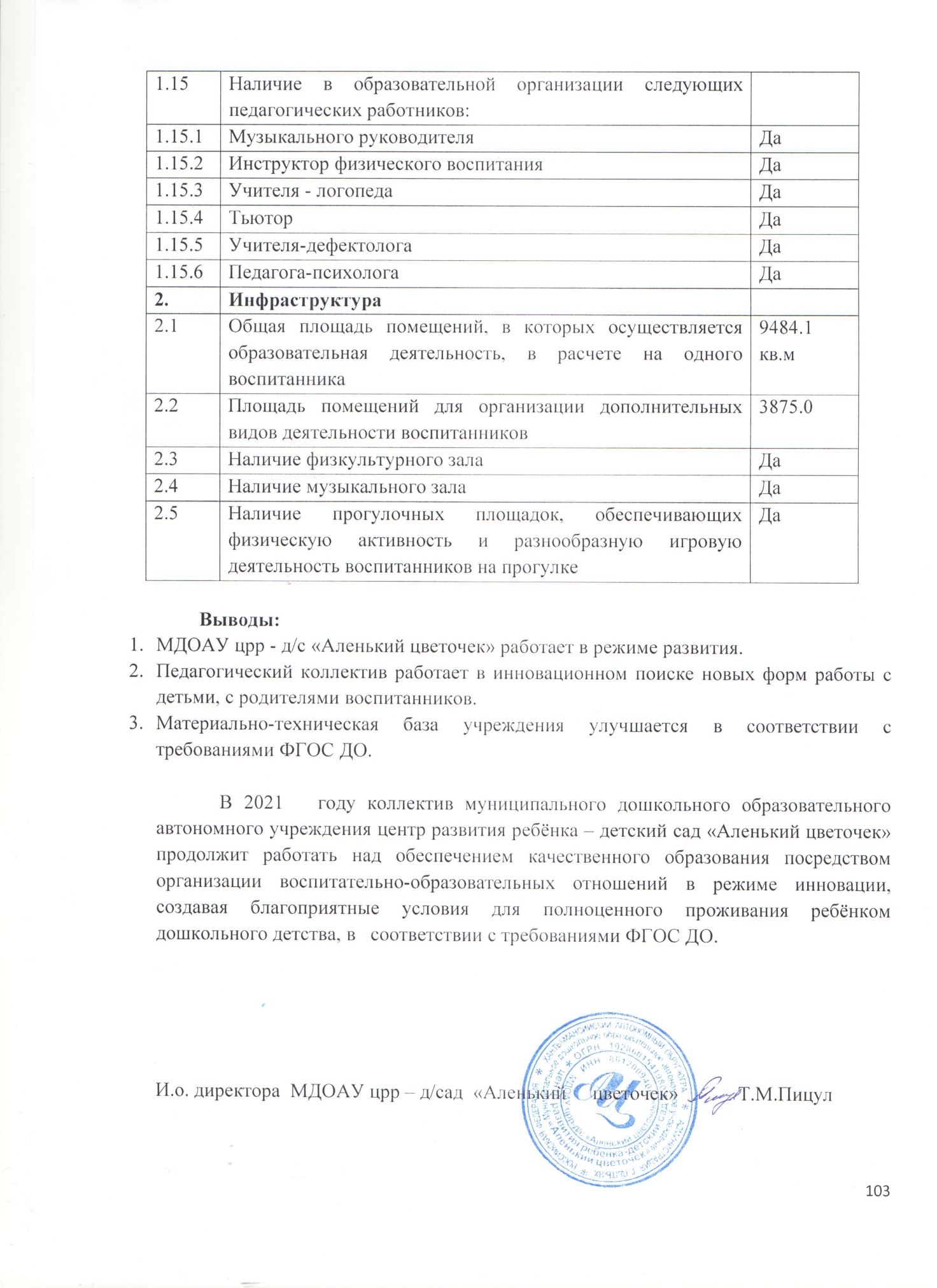 Возрастная категория группКоличество групп по каждой возрастной категории(I полугодие)Количество детей (всего)(I полугодие)Количество групп по каждой возрастной категории(II полугодие)Количество детей (всего)(II полугодие)группа  первого раннего возраста1.5-2 года110119группа  первого раннего возраста2-3 года 443478группа  первого комбинированнойнаправленности2-3 года1715младшая дошкольная группа3-4 года5108374Группы комбинированной направленности3-4 года112229средняя дошкольная группа4-5 лет378380Группы комбинированной направленности4-5 лет114114старшая дошкольная группа5-7 лет51226117подготовительная к школе группа 51445136Итого:2653826552Административный состав МДОАУ црр - д/с «Аленький цветочек» Административный состав МДОАУ црр - д/с «Аленький цветочек» ДиректорДиректорМасич Оксана Владимировнателефон: 8(3463) 46-56-79Основные функции: Осуществляет текущее руководство деятельностью учреждения. Заместитель директора по методической работе Заместитель директора по методической работе Юшко Нэлла ЕвгеньевнаГаврилуца Елена Николаевнателефон: 8(3463) 46-56-81Основные функции: 1.Организация текущего и перспективного планирования воспитательно – образовательной деятельности учреждения. 2. Методическое руководство образовательной деятельностью. 3. Обеспечение режима соблюдения норм и правил техники безопасности в процессе образовательной деятельности. Заместитель директора по АХЧ Заместитель директора по АХЧ Голуб Иван Александрович Кайдалова Флюза Гайсовнателефон: 8(3463) 46-56-81Основные функции: 1. Организация текущего и перспективного планирования финансово - хозяйственной деятельности учреждения. 2. Контроль и руководство хозяйственным процессом в образовательном учреждении. 3. Обеспечение режима соблюдения норм и правил техники безопасности в процессе трудовой деятельности младшего обслуживающего персонала учреждения. Заместитель директора по общим вопросам Заместитель директора по общим вопросам Пицул Тамара Михайловнателефон: 8(3463) 46-56-81Основные функции: 1.Организациф текущего и  перспективного развития учреждения. 2. Руководство воспитательно – вспомогательным процессом в образовательном учреждении и реализацией дополнительного (платного) образования. 3. Обеспечение режима соблюдения норм и правил техники безопасности в образовательном учреждении; Речевое заключение 2020год (начало года )2020год (конец  года )ОНР – 1 уровень311ОНР-2 уровень 89ОНР-3 уровень167ФФНР32ФНР6Общее кол-во3222ОрганизацииСодержание работыФормы взаимодействияГородской краеведческий музей«Эхо Югры»Укрепление традиций народов Крайнего Севера: ханты и манси, с целью формирования любви к родному краю, истокам, культуре, традициям.Экскурсии, мастер-классы от сотрудников музея, совместные праздники и развлечения: «Вороний праздник».МБОУ «СОШ № 5»Преемственность дошкольного и школьного образованияСовместные мероприятияФлэш-моб «День Победы»,экскурсии	в Музей боевой славы, по школе.Совместные мероприятия.Центральная городская больницаМедицинское сопровождение деятельности Диспансерные осмотрыСовместные мероприятияЦентральная городская библиотекаПоддержка читательских интересовВсестороннее развитие ребенкаСовместные мероприятияВикториныКонкурсыЭкскурсииПредставленияПожарная Часть – 84Формирование основ безопасности и жизнедеятельности дошкольников.Совместные праздники, развлечения, экскурсии в ПЧ, мастер-классы от сотрудников ПЧ, совместные проекты.ГИБДДПропаганда безопасности дорожного движенияСовместные праздники, развлечения, мероприятиявикториныДетская школа искусств Всестороннее развитие ребенкаВыявление одаренных детейСовместные мероприятияКонцертыРеабилитационный Центр «Журавушка»Сотрудничество с целью профилактики заболеваний опорно-двигательного аппарата, простудных заболеваний.Посещение фито бара, экскурсия по центру, совместные праздники и развлечения, совместные проекты по обмену опытом.Молодежный центр «Современник»Расширение кругозора, формирование активной жизненной позиции.Совместные мероприятия: КВН, «Что? Где? Когда?», совместные творческие проекты: «Тень пера», «Шаг в будущее», фотоконкурсы.Городская общественная организация     ветеранов войны и трудаВоспитание нравственно-патриотических чувств дошкольников, сохранение традиций, исторических ценностей русского и советского народа.Проведение совместных мероприятий совместно с учениками СОШ №5, концерты, совместные проекты: «Цветы Победы», «Спасибо деду за победу», поздравление ветеранов к юбилею.Городская    организация «Всероссийское общество инвалидов».Воспитание толерантности у дошкольников.Совместные творческие проекты: «День добра и теплоты», концерты, посвящённые Дню защиты детейНаименование  направлений  дополнительной образовательной услугиКоличество посещающих воспитанников 1162Техническое152Кружок  ручного труда « Волшебный квадрат»51Естественно-научное248Кружок по формированию элементарных математических представлений «Весёлая математика»134Кружок по развитию речи «В гостях у сказки»97Кружок   «Мукосолька»17Туристско-краеведческое0Социально-педагогическое334Английский язык145Тропинки экономики125Кружок  театральный «Балаганчик»19Кружок по правилам дорожного движения: «Зелёный огонёк».75Кружок по развитию мелкой моторики у детей дошкольного возраста «Играйка»95Искусство367Музыкальная студия «Сударушка»85Кружок по изобразительной деятельности «Цветные ладошки»112Студия «Топотушки»75Студия «Колибри»95Физическаякультура64Наименование дополнительной образовательной услугиКоличество посещающих воспитанниковКоличество посещающих воспитанниковНаименование дополнительной образовательной услуги(I полугодие)(II полугодие)Английский язык3644Кружок по вокалу  «Веснушки», 5-7 лет 1315Хореография  «Колибри» для детей в возрасте 4-7 лет4550Спортивная секция «Силачи» для детей в возрасте 5-7 лет 3037Спортивная секция «Весёлый мяч» для детей в возрасте 5-7 лет3037Кружок по развитию речи «Говоруша» для детей 5-7 лет4347Кружок по оказанию индивидуальных услуг учител-логопеда «Умничка»25СИРС (система интенсивного развития способностей)1315итого210270№ппФ.И.О. педагогаФ.И.О. воспитанника(группы воспитанников).Достижения, конкурсы, викторины, олимпиады(название конкурса, год, занятое место).1Бамматова Гёзель СраждиновнаГарифуллина Арина«Алло, мы ищем таланты» участие 2020г.2Группа «Веснушки»«Театральный дебют» лауреата 3степени 2020г.3Выростков Лев.Шарафутдинова Дарина «Звездная дорожка»2020г. 1,3место.4Бамматова Г.С.Пашкин Тимофей-Шарафутдинова  Дарина «Сидим дома, не скучаем -ПДД все повторяем» 2020г. Дипломы 1степени 4Бамматова Г.С.Пашкин Тимофей-Шарафутдинова  Дарина «Сидим дома, не скучаем -ПДД все повторяем» 2020г. Дипломы 1степени 5Ельцова Анна Тухватуллина Эльза «Счастливое детство»        2020г 2,3место6Ельцова Анна «Ты Гений» 2020г 2место7Тухватуллина Эльза- Акция :«Крылья Ангела» 2020г. Сертификат победитель акции    8Гаджимурадов Шихсолтан«Мой дом -Югра»2020г. Диплом участник9Эгизбаев Кайс «Разноцветная осень» 2020г. Диплом участник10Казиева Ясмина   « Золотая осень» 2020г.2место11Гаджимурадов Шихсолтан   « Конкурс поделок у Дедушки Мороза» 2020г.                       Диплом участник12Гаджимурадов Шихсолтан «Волшебные      ладошки»                  2020г13Гарифуллина АринаКазиева Ясмина«Безопасный труд»  Участие  2020г.14Заболотов Кирилл Ельцова Анна Гаджимурадов ШихсолтанПроектная деятельность:           «Моя семья.моя родословная» Дипломы за участие15БезголоснаяКсения СергеевнаДаниловская Наташа 1 место2020г.16Гундорова Лиза Скавронская Алиса2 место 3 место 2020г.17Скавронская Алиса Галин ИдельКишиев МурадКучеренко ТимофейУчастие2020г.18Ерошкин ЕлисейКучеренко ТимофейСкавронская АлисаУчастие2020г.19Кучеренко ТимофейБобровская ВикторияДаниловская Наташа3 место3 место2 место20Открытое занятие «Беседа о друзьях и дружбе»1 место19-2020гг21БезголоснаяКсения СергеевнаДаниловская Наташа 1 место2020г.22Галиакбарова Аймара РадиковнаШихрагимова АмираШарафутдинова Дарина«Счастливое детство» Диплом 3степениДиплом 1степени 06.202023Гарифуллина Арина«Звездная дорожка»Диплом 3 степени05.2020г.24Гаджимурадов Шихсолтан«Звездная дорожка» 05.2020г.Диплом 2 степени25Гарифуллина АринаДаибова МиланаСулейманова АлисаЭгизбаев Кайс«Театральный дебют»11.2020г. Диплом 3 степени26ИльинаЕкатерина ВикторовнаГлеков Марк«Сначало было слово…» 2 место октябрь, 2020г.27Ибрагимов Арсений«Алло, мы ищем таланты» 2 место октябрь 2020г.28Махал Дима«Алло, мы ищем таланты» участие  2020г.29Урусова Ульяна«Безопасный труд глазами детей»  2 местооктябрь 2020 г.30Группа «Воробушки»«Театральный дебют» 1место ноябрь 2020г.31Николаенко Людмила ВикторовнаДаниловская Наташа 1 место32Гундорова Лиза Скавронская Алиса2 место 3 место33Скавронская Алиса Галин ИдельКишиев МурадКучеренко ТимофейУчастие34Ерошкин ЕлисейКучеренко ТимофейСкавронская АлисаУчастие35Кучеренко ТимофейБобровская ВикторияДаниловская Наташа3 место3 место2 место36Николаенко Людмила ВикторовнаДаниловская Наташа 1 место37Шокина Ю.Ю.Макеева АлисаМеждународный конкурс«Нравственно – патриотическое воспитание» работа «Подрастём и будем тоже – Родине служить», 1 место, Февраль,202038Шокина Ю.Ю.Ахматдинова ДаринаМеждународный конкурс «Я помню. Я горжусь», работа «Наследники Победы!»,Май 202039Шокина Ю.Ю.Закиров АйнурВсероссийский конкурс «Радуга Талантов», Февраль,202040Шокина Ю.Ю.Глинская ВероникаВсероссийский онлайн –вебинар «Роль музыкально –ритмических игр в развитии речи детей», Октябрь,202041Крапивина Е.В(хореограф)Шичкина Злата,Александрова Александра, Джарулаева Марьям, Майненгер София, Ващенко Елизавета. Под. «Непоседа».Сертификат Секреты Терпсихоры:«Постановка сюжетных Танцев для школьников». Объем 72 часа. 17.09.2020г.42Крапивина Е.В(хореограф)Шичкина Злата,Александрова Александра, Джарулаева Марьям, Майненгер София, Ващенко Елизавета. Под. «Непоседа»)Танец Матрёшки)Ампилогова Виктория, Эгизбаева Амина, Сидорук Каролина, Савкатова Хадижа, Байрамова Милана Под. «Е»Семицветик.(Танец со свечами).Семинар по теме: «Современные подходы к воспитанию детей в условиях реализации ФГОС». 10.11.202043Крапивина Е.В(хореограф)Ампилогова Виктория, Эгизбаева Амина, Сидорук Каролина, Савкатова Хадижа, Байрамова Милана Под.«Е»Семицветик.(Танец со свечами).МДОАУ црр-д/с «Аленький цветочек» конкурс профессионального мастерства «Воспитатель года-2020». 4 место 19 ноября 2020г44Крапивина Е.В(хореограф)МДОАУ црр д/с «Аленький цветочек» участия в д/смероприятиях, в качестве героев на утренниках. «День осени-персонаж Весна», ноябрь 2020, «Новый год- персонаж «Снегурочка»». Ведущая на праздниках декабрь 2020г45Крапивина Е.В. (хореограф)Смотр –конкурс «Образцовый детский сад 2019-2020» всероссийский 24.04.2020 победитель46Торчило Е.Л.Мазуренко Олег«Новогодняя елочная игрушка бычок» 2020г. Диплом за участие47Торчило Е.Л.Шанмурзаева ЭнисаУчастие в конкурсе «Таланты Югры» . Диплом за участие.48Торчило Е.Л.Шанмурзаева Эниса Конкурс «Стихи под елкой» Диплом за участие49Хамитова Э.М.Мазуренко Олег«Новогодняя елочная игрушка бычок» 2020г. Диплом за участие50Хамитова Э.М.Шанмурзаева ЭнисаУчастие в конкурсе «Таланты Югры» . Диплом за участие.51Хамитова Э.М.Шанмурзаева ЭнисаКонкурс «Стихи под елкой» Диплом за участие52Алексеева Надежда Николаевна53Группа «Радуга»Конкурс «Фестиваль талантов», номинация «декоративно – прикладное творчество» название «что нам осень принесла», октябрь 202054Скавронская АлисаПервый региональный конкурс «моя Югра», номинация «осеннее перевоплощение», сентябрь 202055Группа «Радуга»Конкурс «Фестиваль талантов», номинация «декоративно – прикладное творчество» название «новогодняя мастерская», декабрь 202056КурбаналиеваНаилаАскеровнаГлеков Марк«Сначала было слово…» 2 место2020г.57Ибрагимов Арсений«Алло, мы ищем таланты»2 место2020г.58Махал Дима«Алло, мы ищем таланты» участие 2020г.59Урусова Ульяна«Безопасный труд» 2 место2020г.60Группа «Воробушки»«Театральный дебют» 1место 2020г.61Баран Ю.Я.Огородник СашаДиплом победителя I степени III городского конкурса рисунков «Сказки народов России и Югры - 2020», г. Пыть-Ях, 21.01.202062Баран Ю.Я.Агаев СадигДиплом победителя II место Регионального конкурса «Северное сияние» в номинации «Букет для мамы», ООО «Северное сияние», 04.03.202063Баран Ю.Я.Каракотова ЮляДиплом участника III Открытого городского дистанционного конкурса чтецов для дошкольников «Звёздная дорожка - 2020»,э г. Пыть-Ях, МБОУ ДО «Детская школа искусств», 18.05.202064Баран Ю.Я.Хайрутдинова МиланаДиплом Лауреата III степени  III Открытого городского дистанционного конкурса чтецов для дошкольников «Звёздная дорожка - 2020», г. Пыть-Ях, МБОУ ДО «Детская школа искусств», 18.05.202065Баран Ю.Я.Панасенко ВалерияДиплом победителя I место Всероссийской викторины «Время знаний» в номинации «Основы финансовой грамотности», май 202066Баран Ю.Я.Шефер ИльяДиплом победителя I место Всероссийской викторины «Время знаний» в номинации «Моя любимая семья», май 202067Баран Ю.Я.Габибов АртёмДиплом победителя Iстепени Городского дистанционного конкурса рисунка «Счастливое детство»,  г. Пыть-Ях, МБОУ ДО «Детская школа искусств», 04.06.2020Баран Ю.Я.Евсеева МашаДиплом победителя II степени Городского дистанционного конкурса рисунка «Счастливое детство»,  г. Пыть-Ях, МБОУ ДО «Детская школа искусств», 04.06.202068Баран Ю.Я.Зеленин РафаилДиплом победителя III степени Городского дистанционного конкурса рисунка «Счастливое детство»,  г. Пыть-Ях, МБОУ ДО «Детская школа искусств», 04.06.202069Баран Ю.Я.Иванова СофияДиплом победителя II степени Городского дистанционного конкурса рисунка «Счастливое детство»,  г. Пыть-Ях, МБОУ ДО «Детская школа искусств», 04.06.202070Баран Ю.Я.Суворова АринаДиплом победителя Iстепени Городского дистанционного конкурса рисунка «Счастливое детство»,  г. Пыть-Ях, МБОУ ДО «Детская школа искусств», 04.06.202071Баран Ю.Я.Мосягина ВаряДиплом победителяI степени Центра Всероссийских дистанционных олимпиад «Летописец» в номинации «Историческая викторина», 15.09.2072Баран Ю.Я.Привалов НазарДиплом Лауреата IIстепени   IV открытого городского конкурса чтецов «Сначала было слово…», г. Пыть-Ях, октябрь 202073Баран Ю.Я.Сидорук КаролинаДиплом Лауреата III степени   IV открытого городского конкурса чтецов «Сначала было слово…», г. Пыть-Ях, октябрь 202074Баран Ю.Я.Бадоян ДжульеттаДиплом участника городского конкурса стихов, посвящённых 90-годовщине со Дня образования ХМАО – Югры «Алло, мы ищем таланты», МАУК «КДЦ», г. Пыть-Ях, 22.11.2075Баран Ю.Я.Эгизбаева АминаДиплом участника городского конкурса рисунков, посвящённых 90-годовщине со Дня образования ХМАО – Югры «Моя родина – моя Югра», МАУК «КДЦ», г. Пыть-Ях, 22.11.2076Баран Ю.Я.Сидорук КаролинаДиплом победителя 1 место Всероссийской онлайн-олимпиады «Математическая олимпиада «Простые числа», Изумрудный город, 245.11.2077Баран Ю.Я.Эгизбаева АминаДиплом победителя  1 место Всероссийской викторины «Время знаний» в номинации «Моя родина - Россия», ноябрь  202078Баран Ю.Я.Хакимова ЛианаГрамота 3 место в городском конкурсе детских рисунков «Семья  моими глазами», г. Пыть-Ях, ноябрь 202079Баран Ю.Я.Байрамова МиланаГрамота 2 место в городском конкурсе детских рисунков «Семья  моими глазами», г. Пыть-Ях, ноябрь 202080Баран Ю.Я.Коллектив подготовительной «Е» группы «Семицветик»Диплом лауреатов II степени в IX открытом городском конкурсе-фестивале театрального искусства «Театральный дебют», г. Пыть-Ях, 29.11.2081Баран Ю.Я.Горохов СвятославГрамота участника   открытого городского литературного конкурса чтецов «Дружат дети всей земли», ДОиМП г. Пыть-Ях, 05.11.2082Баран Ю.Я.Брабец КириллГрамота участника   открытого городского литературного конкурса чтецов «Дружат дети всей земли», ДОиМП г. Пыть-Ях, 05.11.2083Баран Ю.Я.Бадоян ДжульеттаДиплом участника Окружного конкурса чтецов «Югра заветный край России» в номинации «Художественное чтение поэзии», г. Пыть-Ях, АНО «Театр-студия» «ПЕРФОРМАНС», 10.12.2084Баран Ю.Я.Сидорук КаролинаДиплом  лауреата III степени  Окружного конкурса чтецов «Югра заветный край России» в номинации «Художественное чтение поэзии», г. Пыть-Ях, АНО «Театр-студия» «ПЕРФОРМАНС», 10.12.2085Привалов НазарДиплом участника Окружного конкурса чтецов «Югра заветный край России» в номинации «Художественное чтение поэзии», г. Пыть-Ях, АНО «Театр-студия» «ПЕРФОРМАНС», 10.12.2086Иванова Светлана АнатольевнаКоробейникова ЕсенияДиплом руководителя Всероссийского конкурса «Талантливые дети России»87Иванова Светлана АнатольевнаАмпилогова ВикаРегиональный конкурс по ПДДДиплом руководителяМай 202088Иванова Светлана АнатольевнаКоллективная работа группы «Семицветик»Семинар «Организация работы по предупреждению дорожно-транспортного травматизма» Омск «ИНТЕХНО» Сертификат участника июнь 202089Иванова Светлана АнатольевнаСидорук КаролинаКурсы «Первые шаги по финансовой грамотности» Сургутский государственный университет	Удостоверениеиюнь 202090Иванова Светлана АнатольевнаХакимова ЛианаСеминар «Современные педагогические технологии в ДОУ» Омск «ИНТЕХНО» Сертификат участника	июль 202091Иванова Светлана АнатольевнаПривалов НазарСидорук КаролинаХакимова ЛианаКонференция «Тенденции и перспективы развития современного образования». Всероссийская педагогическая конференция РИЦОДиплом участника	август92Иванова Светлана АнатольевнаСидорук КаролинаСеминар-практикум «Поддержка детей с особыми образовательными потребностями: эффективные практики и перспективы» ДО и МП ХМАО –Югры, ИРО Сертификат участника август 202093Иванова Светлана АнатольевнаСидорук КаролинаКонкурс «Моя профессия воспитатель» Всероссийский конкурс профессионального мастерства 	Диплом 1 степении Благодарственное письмо август 202094Иванова Светлана АнатольевнаПривалов НазарСидорук Каролина«Волонтер Конституции» Общероссийский Благодарственное письмо и Почетная грамота август 202095Иванова Светлана АнатольевнаМинигулова СабинаЗубак МатвейБлагодарность директора МДОАУ црр-д/с «Аленький цветочек» за подготовку участников и проведение викторины по ПДД «Правила движения, достойны уважения», 25.09.202096Иванова Светлана АнатолевнаБрабец КириллГорохов СвятослаДиплом победителя (I место)  за участие в конкурсе «Лучшая клумба ДОО». Директор  МДОАУ црр-д/с «Аленький цветочек».  Сентябрь 202097Иванова Светлана АнатольевнаПривалов НазарСидорук КаролинаКоробейниковаЕсенияСвидетельство о публикации в образовательном СМИ «Педагогический альманах». Материал: Игра – викторина с родителями и детьми по ПДД «Правила дорожного движения достойны уважения»,  05.10.2098Иванова Светлана АнатольевнаСавкатова Хадижа с мамойБлагодарность Директора ДО и МП г. Пыть-Яхза подготовку участников городского литературного конкурса чтецов  «Дружат дети всей земли» для детей  ОВЗ	МуниципальныйМДОАУ «Фантазия» октябрь 202099Иванова Светлана АнатольевнаХакимова ЛианаБайрамова МиланаБлагодарность директора МБОУ ДО «Детская школа искусств »а подготовку участников городского конкурса стихов «С начало было слово» МуниципальныйДШИ	октябрь 2020100Иванова Светлана АнатольевнаКоробейниковаЕсенияПесня в исполнении группы «Семицветик»Свидетельство публикации «Современные образовательные технологии ДОО» «Эталон» г. Москва октябрь 2020101Иванова Светлана АнатольевнаХакимова ЛианаМухин ДенисПубликация «Проект ХМАО-Югре 90 лет	Всероссийский«Портал Образования» Свидетельство о публикации Ноябрь 2020102Иванова Светлана АнатольевнаАмпилогов ВикаДиплом руководителя викторины за подготовку участников всероссийской викторины по ПДД Всероссийский «Время знаний» ноябрь 2020103Иванова Светлана АнатольевнаМухин ДенисДиплом Благодарность руководителя за подготовку участников городского конкурса «Театральный дебют» Муниципальный ДШИ ноябрь 2020103Иванова Светлана АнатольевнаСидорук Каролина с мамойСертификат участника II Региональный форум "ФИНАНСОВАЯ ГРАМОТНОСТЬ ДЛЯ ВСЕХ" Окружной	Ноябрь 2020104Иванова Светлана АнатольевнаБадоян ДжульеттаДиплом руководителя за подготовку участников викторины «Богатыри» Всероссийская«Всезнайкино»ноябрь 2020105Иванова Светлана АнатольевнаСеребреников ТимофейЕрмаков ЖеняБадоян ДжульеттаКоробейникова ЕсенияДиплом руководителя	за подготовку участников викторины «Моя семья-мое богатство» Всероссийская «Всезнайкино» ноябрь 2020106Иванова Светлана АнатольевнаКоллективная песня группы «Семицветик»Диплом участника «Люблю тебя, моя Югра» Окружной ХМАО Профсоюз	декабрь 2020107Иванова Светлана АнатольевнаПривалов НазарСидорук КаролинаКоробейниковаЕсенияБадоян ДжульеттаБлагодарность за высокий профессионализм, добросовестность  и эффективный труд в деле воспитания ребёнка.  За пропаганду духовно-нравственного образа жизни среди подрастающего поколения. АНО «Театр – студия «ПЕРФОРМАНС» г. Пыть-Ях,108Иванова Светлана АнатольевнаГорохов СвятославБрабец КириллХакимова ЛианаБайрамова МиланаМетодический семинар-практикум по теме "Опыт реализации программ по финансовой грамотности в дошкольных образовательных организациях ХМАО – Югры" 10 декабря 2020 года	Окружной	Сертификат участника109Иванова Светлана АнатольевнаПривалов НазарСидорук КаролинаКоробейниковаЕсенияБадоян ДжульеттаБлагодарственное письмо за проведение всероссийской викторины ВОВ «Летописец» Всероссийский декабрь 2020110Иванова Светлана АнатольевнаЭгизбаева АминаБлагодарственное письмо за проведение конкурса поделок «Летописец» Всероссийский декабрь 2020111Иванова Светлана АнатольевнаАмпилогова ВикаМосягина ВаряКонкурс «Воспитатель года 2020» Номинация: «Мастер-класс» Всероссийский с Международным участием Диплом 1 степени Декабрь 2020112Иванова Светлана АнатольевнаМухин ДенисСидорук КаролинаСертификат  обучения по санитарно-просветительской программе «Основы здорового питания для дошкольников». ОЦ ДПО ФБУН «Новосибирский НИИ гигиены». Г. Новосибирск,  декабрь 2020113Иванова Светлана АнатольевнаМухин Денис Ампилогова ВикаДиктант по общественному здоровью Всероссийский	Диплом 3 степени декабрь 2020114Иванова Светлана АнатольевнаТестирование для воспитателей «Организация методической работы» Всероссийское тестирование ПЕДЭКСПЕРТ Диплом 3 степени	декабрь 2020115Ходжибаева Н.К.Крынина К.Д.Диплом (Региональный конкурс «Зимняя фантазия», 2020г., 13 место)116Вансович Наталья СемёновнаШиханов Архип, подготовительная группа «Улыбка»Участие в Конкурсе детских рисунков, посвященных 75-летию Победы в ВОВ 1941-1945СИБУР Тюменьгаз117Назарова Полина, подготовительная группа «Улыбка»Участие в Конкурсе детских рисунков, посвященных 75-летию Победы в ВОВ 1941-1945СИБУР Тюменьгаз118Сандин Алексей, подготовительная группа «Улыбка»Участие в Конкурсе детских рисунков, посвященных 75-летию Победы в ВОВ 1941-1945СИБУР Тюменьгаз119Самчева София, подготовительная группа «Улыбка»Участие в Конкурсе детских рисунков, посвященных 75-летию Победы в ВОВ 1941-1945СИБУР Тюменьгаз120Шеин Роман, подготовительная группа «Улыбка»Участие в Конкурсе детских рисунков, посвященных 75-летию Победы в ВОВ 1941-1945СИБУР Тюменьгаз121Коваль Матвей, подготовительная группа «Улыбка»1 место Всероссийская олимпиада «Подари знание» Ко Дню Победы для дошкольников (история, патриотическое воспитание)122Шевченко Михаил,  старшая группа «Капельки»1 место Всероссийского тестирования «ТоталТест» «Если хочешь быть здоров»123Ларина Т.Ю.Зеленин РафаилБахышова АйлаТуркова УльянаВсероссийский сморт-конкурс «Образцовый детский сад 2019-2020»  24.04.2020победитель124Ларина Т.Ю.Бахышова АйлаВсероссийский  конкурс «Лучший сценарий праздника»                сценарий «Волшебный зонтик Осени» 1.10.2020       диплом участникаВсероссийская олимпиада 125Ларина Т.Ю.Ожигина АлександраДжарулаева МарьямМайненгер СофияВащенко Елизавета«Педагогический успех»  Требования ФГОС в работе с одаренными детьми17.06.2020  лауреат126Ларина Т.Ю.Варнаков РоманГоворков ДанилСмоленцев ДимаОжигина АлександраФастовец АртемВащенко Елизавета Майненгер СофияДжарулаева МарьямОжигина АлександраВсероссийская блиц-олимпиада  «Музыкальное развитие ребенка в ДОУ» 24.12.2020   I место127Шайхавова Фатима БатакаевнаМухин ДенисДиплом .Победитель 1 место. Всероссийской викторины «Время знаний» «Моя семья мое богатство» Ноябрь 2020г128Шайхавова Фатима БатакаевнаПуриков СеменДиплом участника. Второй Всероссийский конкурс рисунков для детей инвалидов Работа «Осень»2020г129Шайхавова Фатима БатакаевнаВороненко АндрейГрамота. Открытого городского литературного конкурса чтецов «Дружат дети всей земли»05.11.2020г130Шайхавова Фатима БатакаевнаИнютин Гордей «Осенний пейзаж» Международный  конкурс Октябрь 2020131Шайхавова Фатима БатакаевнаНиконова Ксюша Международный конкурс .»Осень! осень! В гости просим» Октябрь 2020132Скуфина Юлия АнатольевнаВороненко АндрейБарилова КсенияКонкурс рисунков «Безопасный труд глазами детей», Октябрь 2020Участие133Джанбекова Айна Конкурс чтецов «Слово о родном крае», октябрь 2020, Диплом II степени134Сыч ОльгаКонкурс песни «Люблю тебя Россия», ноябрь 2020,Диплом III степени135Барилова КсенияВороненко АндрейДиордияшенко ИванКонкурс чтецов «Алло, мы ищем таланты» декабрь 2020Дипломы участников136Вороненко АндрейКонкурс рисунков посвященных 90-летию со дня образования ХМАО-Югры», декабрь 2020. Участник137Тимощенко А.И.Сыч ОльгаДиплом 3 степени вКонкурсе-фестивале детско-юношеской песни, посвященной 75-летию Победы в ВОВ «Люблю тебя, Россия»(ноябрь,2020)138Тимощенко А.И.Барилова  К.Вороненко А.Диордияшенко И.Участие в конкурсе «Алло, мы ищем таланты» . Диплом за участие.139Тимощенко А.И.Вороненко А.Сертификат участника в конкурсе рисунков к 90-летию Югры140Тимощенко А.И.Джанбекова А.Конкурс чтецов «Сначала было слово», посв.90 –летию со Дня образования ХМАО-Югры141Туркова Татьяна НиколаевнаСуворова АринаДиплом, участие в конкурсе детского рисуека «Труд глазами детей», приуроченного к 25-летию со дня образования службы занятости населения ХМАО-ЮГРЫ, г. Ханты -Мансийск, 2020 142Туркова Татьяна НиколаевнаДемаков ПетрМеждународный конкурс «Творчество без границ», Работа «Зимний пейзаж», 1 место, 28.01.2020143Калинина И.А.Шичкина Д, Хидирлезова М,Мураткин Д,Самусь З,Иванов З,Гаврилуца Н,Козлов С,Керелюк Д.Акция : «Подари ребенку игрушку»( (больным онкологией)  Январь 2020144Калинина И.А.Мураткин Д.Самусь З,Иванов З.Нечаев М.Шичкина Д,Баскакова Н,Иванов З.Гаврилуца Н.Самусь З.Конкурс Логотипов «Солнце, воздух и вода!»  Февраль2020145Калинина И.А.Серебреникова М, Самусь З,Мураткин Д. Тимганов Р.Конкурс «Жить -Родине служить» февраль2020146Калинина И.А.Серебреникова М,Конкурс рисунков» Безопасный труд глазами детей» ноябрь2020147Калинина И.А.Самусь З,Ожигина Н,Нечаев М,Козлов С.Хэштег по ПДД  январь 2020148Калинина И.А.Гуламов Д.Конкурс «Таланты Югры» октябрь 2020149Калинина И.А.Конкурс поделок из природного материала «Осенняя фантазия»октябрь 2020150Калинина И.А.Конкурс поделок  «Новогоднее чудо» декабрь 2020151Калинина И.А.Иванов  З.Грамота за участие в конкурсе рисунков к 75 летию победы В.О.В. май 2020152Калинина И.А.Серебреникова М, Мураткин Д.Диплом Всероссийской онлайн олимпиады «Всезнайка» декабрь 2020153Куратор   Калинина И.А.Гаврилуца Н.Диплом 3степени за участие в конкурсе« Спасибо деду за победу». Май 2020.154Калинина И.А.Самусь З.Диплом1 степени Всероссийской викторины  «Россия – Родина   моя»   ноябрь 2020г.155Калинина И.А.Яремчук К.Диплом за участие во Всероссийском конкурсе «Литературные странички» 1 место-февраль 2020157Калинина И.А.Хидерлезова М.Диплом победителя в международной викторине «Мои первые сказки» март 2020158Калинина И.А.Шихов АрсенийДиплом 2 степени в творческом конкурсе «Планета детства» декабрь 2020159Калинина И.А.Мураткин ДДиплом за участие в викторине 1 место   «Готовимся к школе»160Золина Е.Н.Шичкина Д,Хидирлезова М,Мураткин Д,Самусь З,Иванов З,Гаврилуца Н,Козлов С,Керелюк Д.Акция : «Подари ребенку игрушку»( (больным онкологией)  Январь 2020161Золина Е.Н.Мураткин Д.Самусь З,Иванов З.Нечаев М.Шичкина Д,Баскакова Н,Иванов З.Гаврилуца Н.Самусь З.Конкурс Логотипов «Солнце, воздух и вода!»  Февраль2020162Золина Е.Н.163Серебреникова М, Самусь З,Мураткин Д.Тимганов Р.Конкурс «Жить-Родине служить» февраль2020164Серебреникова М,Конкурс рисунков» Безопасный труд глазами детей» ноябрь202065Золина Е.Н.Самусь З,Ожигина Н,Нечаев М,Козлов С.Хэштег по ПДД  январь 2020166Гуламов Д.Конкурс «Таланты Югры» октябрь 2020167Золина Е.Н.Конкурс поделок из природного материала «Осенняя фантазия» октябрь 2020168Золина Е.Н.Конкурс поделок  «Новогоднее чудо» декабрь 2020169Иванов  З.Грамота за участие в конкурсе рисунков к 75 летию победы В, О.В. май 2020170Золина Е.Н.Завьялова М, Тимганов РДиплом Всероссийской онлайн олимпиады «Всезнайка» декабрь 2020171Куратор Золина Е.Н.Самусь З.Диплом 3степени за участие в конкурсе« Спасибо деду за победу». Май 2020.172Золина. ЕН.Самусь З.Диплом 1 степени Всероссийской викторины «Россия –Родина моя»  Ноябрь 2020 20202020г.173Золина Е.Н.Ожигина НастяДиплом за участие во Всероссийском конкурсе «Литературные странички» 1 место-февраль 2020175Золина. ЕН.Привалова М.Диплом победителя в международной викторине «Мои первые сказки» март 2020176Золина Е,Н.Гаврилуца Н.Диплом 2 степени в творческом конкурсе «Планета детства» декабрь 2020177Золина. ЕН.Иванов З.Диплом за участие в викторине 1 место «Готовимся к школе»178Скуфина Юлия АнатольевнаВороненко АндрейБарилова КсенияКонкурс рисунков «Безопасный труд глазами детей», Октябрь 2020Участие179Джанбекова Айна Конкурс чтецов «Слово о родном крае», октябрь 2020, Диплом II степени180Сыч ОльгаКонкурс песни «Люблю тебя Россия», ноябрь 2020,Диплом III степени181Барилова КсенияВороненко АндрейДиордияшенко ИванКонкурс чтецов «Алло, мы ищем таланты» декабрь 2020Дипломы участников182Вороненко АндрейКонкурс рисунков посвященных 90-летию со дня образования ХМАО-Югры», декабрь 2020. Участник183Висхаджиева Ч.М.Мазуренко Олег«Новогодняя елочная игрушка бычок» 2020г. Диплом за участие184Висхаджиева Ч.М.ШанмурзаеваЭнисаУчастие в конкурсе «Таланты Югры» . Диплом за участие.185Висхаджиева Ч.М.ШанмурзаеваЭнисаКонкурс «Стихи под елкой» Диплом за участие186Гричина Светлана ПетровнаОгородник Александр« Почемучка» Конкурс поделок из природного материала «Новогодние чудеса», декабрь 2020;Конкурс поделок «Мамины помощники», март 2020;Городской конкурс рисунков «День Победы», май 2020. (участие)187Мухин Денис«Семицветики»Конкурс рисунков «Осторожно – дорога!», сентябрь 2020;Конкурс поделок из природного материала «Осень золотая», октябрь 2020;  Творческая проектная деятельность «Разноцветная Осень», октябрь 2020;Проект «Моя родословная», ноябрь, 2020;Участник социальной окружной акции «Мама, я люблю тебя!» ноябрь 2020.188Пуриков Семен(«Семицветики»)Конкурс поделок из природного материала «Осень золотая», октябрь 2020;189Бекеев Даниэль« Любознайки»Конкурс поделок из природного материала «Осень золотая» октябрь 2020,конкурс «Кормушка для птиц», февраль 2020,Всероссийский конкурс «Встречаем новый год», номинация «Новогодняя игрушка», диплом 2 степени, декабрь 2020;Рождественский дистанционный конкурс детского рисунка и декоративно-прикладного творчества, диплом участника, декабрь 2020190Кольчукова София« Лучик»Конкурс поделок из природного материала «Осень золотая», октябрь 2020.Акция «Нет авто-кресла, Нет поездке», декабрь 2020.191Гусейнов Гусейн« Лучик»Конкурс поделок из природного материала «Осень золотая», октябрь 2020192Тимченко Н.Л.Мазуренко Олег«Новогодняя елочная игрушка бычок» 2020г. Диплом за участие193Тимченко Н.Л.Шанмурзаева ЭнисаУчастие в конкурсе «Таланты Югры» . Диплом за участие.194Тимченко Н.Л.Шанмурзаева Эниса Конкурс «Стихи под елкой» Диплом за участиеВысшую 17Первую 6Соответствие занимаемой должности35Не имеют квалификационной категории11№ппФ.И.О. педагогаДостижения, конкурсы, викторины, олимпиады(название конкурса, год, занятое место).Ф.И.О. воспитанника(группы воспитанников).Достижения, конкурсы, викторины, олимпиады(название конкурса, год, занятое место).1 Бамматова Гёзель Сраждиновна1 Бамматова Гёзель Сраждиновна1 Бамматова Гёзель Сраждиновна1 Бамматова Гёзель Сраждиновна1 Бамматова Гёзель Сраждиновна1Бамматова Гёзель Сраждиновна«Алло, мы ищем таланты»2020г.Гарифуллина Арина«Алло, мы ищем таланты» участие 2020г.2Подготовка «Театральный дебют» диплом лауреата 3степени 2020г.Группа «Веснушки»«Театральный дебют» лауреата 3степени 2020г.3Руководитель «Звездная дорожка»2020г.Выростков Лев.Шарафутдинова Дарина «Звездная дорожка»2020г. 1,3место.4Бамматова Г.С.Руководитель «Сидим дома, не скучаем -ПДД все повторяем» 2020г.Пашкин Тимофей-Шарафутдинова  Дарина «Сидим дома, не скучаем -ПДД все повторяем» 2020г. Дипломы 1степени 4Бамматова Г.С.Благодарственное письмо за подготовку 2020г.Пашкин Тимофей-Шарафутдинова  Дарина «Сидим дома, не скучаем -ПДД все повторяем» 2020г. Дипломы 1степени 5Руководитель  «Счастливое детство»        2020гЕльцова Анна Тухватуллина Эльза «Счастливое детство»        2020г 2,3место6Руководитель «Ты Гений» 2020гЕльцова Анна «Ты Гений» 2020г 2место7.Руководитель 2020г Акция :«Крылья Ангела»Тухватуллина Эльза- Акция :«Крылья Ангела» 2020г. Сертификат победитель акции    8.Руководитель «Мой дом -Югра»2020гГаджимурадов Шихсолтан«Мой дом -Югра»2020г. Диплом участник9.Руководитель  2020г «Разноцветная осень»Эгизбаев Кайс «Разноцветная осень» 2020г. Диплом участник10.Руководитель 2020г  «Золотая осень»Казиева Ясмина   « Золотая осень» 2020г.2место11.Руководитель  2020г            «Конкурс поделок у Дедушки Мороза»  Гаджимурадов Шихсолтан   « Конкурс поделок у Дедушки Мороза» 2020г.                       Диплом участник12.Руководитель  2020г            «Волшебные ладошки» Гаджимурадов Шихсолтан «Волшебные      ладошки»                  2020г13.Руководитель  2020г            «Безопасный труд»  УчастиеГарифуллина АринаКазиева Ясмина«Безопасный труд»  Участие  2020г.Бамматова Г.СПроект «Укрепление общественного здоровья»2020г. Сертификат7Бамматова Г.С«Диктант по общественному здоровью»2020г.Сертификат8Бамматова Г.С.Участие в фестивале национальных культур «Наследие» 2020г.Благодарность.9.Бамматова Г.С.Семинар-«Ассоциации школ инклюзивного образования» 2020г. Сертификат10.Бамматова Г.С.Семинар- «Современные подходы  к воспитанию детей в условиях реализации ФГОС» 2020г. Сертификат.11.Бамматова Г.С.«Педагог - моё призвание» 2020г. 1место12.Вебинар-«Развитие поисково исследовательской деятельности дошкольников в процессе экспериментирования» 2020г. Сертификат13.«Инновационные технологии в ДОУ»2020г. Свидетельство о публикации14.«Краски осени» 2020г. 1место15.«Правила дорожного движения глазами детей» 2020г. 3место16.«Педагогига xxIвека:опыт,достижения методика"»2020г.Участник17. Проектная деятельность:           «Моя семья. моя родословная» Благодарность за организацию.2020г.Заболотов Кирилл Ельцова Анна Гаджимурадов ШихсолтанПроектная деятельность:           «Моя семья. моя родословная» Дипломы за участие2 Безголосная Ксения Сергеевна2 Безголосная Ксения Сергеевна2 Безголосная Ксения Сергеевна2 Безголосная Ксения Сергеевна2 Безголосная Ксения Сергеевна1БезголоснаяКсенияСергеевнаГородской конкурс чтецов «Сначала было слово…»Даниловская Наташа 1 место2020г.2Городской конкурс рисунков «Сказки народов России и Югры»Гундорова Лиза Скавронская Алиса2 место 3 место2020г.3Городской конкурс рисунков по ПДДСкавронская Алиса Галин ИдельКишиев МурадКучеренко ТимофейУчастие2020г.4Городской конкурс «Безопасный труд»Ерошкин ЕлисейКучеренко ТимофейСкавронская АлисаУчастие2020г.5Конкурс чтецов «Звездная дорожка»2020г.Кучеренко ТимофейБобровская ВикторияДаниловская Наташа3 место3 место2 место6Участие во всероссийском смотре - конкурсе «Образцовый детский сад»Открытое занятие «Беседа о друзьях и дружбе»1 место19-2020гг7Участие в фестивале национальных культур «Наследие»2020г8Участие в подготовке литературно –познавательного мероприятия «Блокада Ленинграда»2020г9«Укрепление общественного здоровья»«Основы здорового питания дошкольников»Федеральный проект. 2020г.Свидетельство10Диктант по общественному здоровьюФедеральный проект. 2020г.Диплом11Участие в вебинарах2020г.12Участие во всероссийском тестировании «Методологические и теоретические основы ФГОС ДО. Диплом1 место13Участие во всероссийской викторине «Профессиональная деятельность педагога ДОУ.Диплом 1 место14БезголоснаяКсенияСергеевнаГородской конкурс чтецов «Сначала было слово…»Даниловская Наташа 1 место2020г.3 Галиакбарова Аймара Радиковна3 Галиакбарова Аймара Радиковна3 Галиакбарова Аймара Радиковна3 Галиакбарова Аймара Радиковна3 Галиакбарова Аймара Радиковна1Галиакбарова Аймара Радиковна«Счастливое детство»Диплом 3степениДиплом 1степени06.2020Шихрагимова АмираШарафутдинова Дарина«Счастливое детство» Диплом 3степениДиплом 1степени06.20202«Звездная дорожка»Диплом 3 степени05.2020г.Гарифуллина Арина«Звездная дорожка»Диплом 3 степени05.2020г.3«Звездная дорожка»05.2020г.Диплом 2 степениГаджимурадов Шихсолтан«Звездная дорожка» 05.2020г.Диплом 2 степени4 «Театральный дебют»11.2020г. Диплом 3 степениГруппа «Веснушки»Гарифуллина АринаДаибова МиланаСулейманова АлисаЭгизбаев Кайс«Театральный дебют»11.2020г. Диплом 3 степени5Участие в конкурсе педагогического мастерства.6Проект «Укрепление общественного здоровья2020г.7Диктант по общественному здоровью2020г. Диплом 1 степени8Участие в фестивале национальных культур «Наследие»4 Кузнецова Ольга Анатольевна4 Кузнецова Ольга Анатольевна4 Кузнецова Ольга Анатольевна4 Кузнецова Ольга Анатольевна4 Кузнецова Ольга Анатольевна1Кузнецова О.А.День открытых дверей. Мастер класс «Зимние сказки для детей и родителей», участник, 15.01.2020 год.2Кузнецова О.А.Городское спортивное мероприятие по ПДД с детьмси подготовительной «Б» группы, участник, 10.01.2020 год.3Кузнецова О.А.ООО «Центр профессиональной подготовки кадров» город Саратов, «Тьюторское сопровождение в образовательной организации», повышение квалификации, 15.01.2020-15.04.2020 года.4Кузнецова О.А.Участник XXXVIII открытой Всероссийской массовой лыжной гонки «Лыжня России-2020», участник, 08.02.2020 год.5Кузнецова О.А.Семинар практикум «Поддержка детей с особыми образовательными потребностями: эффективные практики и перспективы» для представителей ресурсных центров инклюзивного образования и представителей «Ассоциаций школ инклюзивного образования» город Ханты Мансийск, участник, 2020 год.6Кузнецова О.А.«Особенности работы организации дошкольного образования в условиях сложной санатарно-эпидимиологической обстановки», повышение квалификации, 20.08.2020 год.7Кузнецова О.А.Августовская конференция,  август 2020 год.8Кузнецова О.А.Обучение по санитарно-просветительской программе «Основы здорового питания для дошкольников»», обучение, 2020 год.9Кузнецова О.А.Публикация на официальтном сайте  издания blyapedagoga.ru .Наименование материала: Методическая разработка.Тема: «У нас друзья на всей планете»,11.12.2020 год.10Кузнецова О.А.Всероссийский конкурс «Компитентность педагога в вопросах работы с детьми ОВЗ», 1 место, 21.05.2020 год. 11Кузнецова О.А.Программа онлайн-площадка, тема «Энергетика перемен», участник, 27.11. 2020 год.12Кузнецова О.А.Окружной конкурс-выставка фоторабот «Люблю тебя, моя Югра!», участник, декабрь 2020 год.13Кузнецова О.А.В рамках проектной деятельности МДОАУ црр-д/с «Аленький цветочек» конкурс поделок Зимушка-зима для детей-инвалидов, эксперт конкурса, декабрь 2020 год.14Кузнецова О.А.Городское  мероприятии для детей-инвалидов «Мы разные, но мы вместе», участник, детский сад «Елочка», февраль 2020 год.15Кузнецова О.А.Городское  мероприятии для детей-инвалидов «Мы разные, но мы вместе», участник, февраль 2020 год.16Кузнецова О.А.Праздник осени, роль – Слякоть, октябрь 2020 год.17Кузнецова О.А.Новогодний утренник, роль – Баба Яга, декабрь 2020 год.5 Ильина ЕкатеринаВикторовна5 Ильина ЕкатеринаВикторовна5 Ильина ЕкатеринаВикторовна5 Ильина ЕкатеринаВикторовна5 Ильина ЕкатеринаВикторовна1ИльинаЕкатеринаВикторовна«Воспитатель года-2020», 2 местооктябрьГлеков Марк«Сначало было слово…» 2 местооктябрь, 2020г.2Благодарность за подготовку и участие воспитанника «Сначало было слово..»октябрь, 2020Ибрагимов Арсений«Алло, мы ищем таланты» 2 местооктябрь 2020г.3«Алло, мы ищем таланты»2020г.Махал Дима«Алло, мы ищем таланты» участие 2020г.4«Безопасный труд»2020г.2 местоУрусова Ульяна«Безопасный труд глазами детей» 2 местооктябрь 2020г.5Всероссийский экодиктант (Сертификат)ноябрь, 2020Группа «Воробушки»«Театральный дебют» 1место ноябрь 2020г.6Сертификат «Основы здорового питания для дошкольников»декабрь 20207Диктант по общественному здоровьюДиплом 3 степенидекарь2020г.8 Подготовка участников «Театральный дебют»2020г. 1 место9 Участие в новогодних утренникахдекабрь 20206 Николаенко Людмила Викторовна6 Николаенко Людмила Викторовна6 Николаенко Людмила Викторовна6 Николаенко Людмила Викторовна6 Николаенко Людмила Викторовна1Николаенко Людмила Викторовна«Сначала было слово…»Даниловская Наташа 1 место2Городской конкурс рисунков «Сказки народов России и Югры»Гундорова Лиза Скавронская Алиса2 место 3 место3Городской конкурс рисунков по ПДДСкавронская Алиса Галин ИдельКишиев МурадКучеренко ТимофейУчастие4«Безопасный труд»2020г.Ерошкин ЕлисейКучеренко ТимофейСкавронская АлисаУчастие5Конкурс чтецов «Звездная дорожка»Кучеренко ТимофейБобровская ВикторияДаниловская Наташа3 место3 место2 место6Участие в конкурсе «Образцовый детский сад»Статья «Развитие речи через театрализованную деятельность»2020г7Участие в фестивале национальных культур «Наследие»Участие в подготовке литературно –познавательного мероприятия «Блокада Ленинграда»2020г.8Участие в Новогодних утренниках (роль Деда Мороза)2020г.9«Укрепление общественного здоровья»«Основы здорового питания дошкольников»Федеральный проект. 2020г.Свидетельство10-Вебинары2020г.11Николаенко Людмила Викторовна«Сначала было слово…»Даниловская Наташа 1 место7 Салиева Наиля Магомедовгна7 Салиева Наиля Магомедовгна7 Салиева Наиля Магомедовгна7 Салиева Наиля Магомедовгна7 Салиева Наиля Магомедовгна1Салиева Н.М.1место-КонспектНОД «Путешествие снеговика. Звуки З-С»-конкурс лучшая авторская публикация Всероссийский сайт «Просвещение» (январь2020)2Салиева Н.М.1место-«Проект «Моя Родина -Югра»»-лучший педагогический проект Региональный сайт «Продвижение» (декабрь2020)3Салиева Н.М.Участие--«Проект «Моя Родина -Югра»»-конкурс «Дошкольное образование» Всероссийский сайт «Педжурнал» (декабрь2020)4Салиева Н.М.3место- Диктант по общественному здоровью Всероссийский  (декабрь2020)5Салиева Н.М.Участие-«Новогоднее оформление»-творческий конкурс Всероссийский сайт «Дошкольник, логопед, воспитатель» (январь2021)6Салиева Н.М.1место-«Волшебные прищепки»-лучшее дидактическое пособие Всероссийский сайт «Дошкольник, логопед, воспитатель» (январь2021)7Салиева Н.М.2место-«Аквариум»-лучшее дидактическое пособие Всероссийский сайт «Дошкольник, логопед, воспитатель» (январь2021)8Салиева Н.М.Вебинар «Использование блоков Дьенеша и палочек Кюизенер в дошкольном учреждении » Международный сайт «Солнечныйсвет» (август 2020)9Салиева Н.М.Семинар «Современные подходы к воспитанию детей в условиях реализации   ФГОС. Эффективное взаимодействия детского сада и семьи» Всероссийский  (ноябрь2020)10Салиева Н.М.Национальный проект «Демография»- «Основы здорового питания для дошкольников» Всероссийский  (ноябрь2020)11Салиева Н.М.Публикация- «Проект «Волшебница - Зима»» Всероссийский сайт «Золотой век» (декабрь2020)12Салиева Н.М.Публикация- «Проект «Волшебница - Зима»» Областной сайт «Северное сияние» (декабрь2020)13Салиева Н.М.Диссеминация педагогического опыта-«Проект «Моя Родина -Югра»»-Региональный сайт «Моя Югра» (декабрь 2020)14Салиева Н.М.Публикация- «Проект «Здравствуй, детский сад!» Всероссийский сайт «Альманах педагога» (январь2021)Салиева Н.М.Курсыповышенияквалификации «Особенности организации образовательно – воспитательного процесса в группах детей раннего возраста в условиях ФГОС» с 23.1020г.-27.10.20г. гимназия «Созвездие» Салиева Н.М.Участие - Фестиваль «День народного единство» - Детский сад8 Шокина Юлия Юрьевна8 Шокина Юлия Юрьевна8 Шокина Юлия Юрьевна8 Шокина Юлия Юрьевна8 Шокина Юлия Юрьевна1Шокина Ю.Ю.Международный конкурс «Осеннее творчество», работа «Мудрая сова», 1 место,Октябрь,2020Макеева АлисаМеждународный конкурс«Нравственно – патриотическое воспитание» работа «Подрастём и будем тоже – Родине служить», 1 место, Февраль,20202Шокина Ю.Ю.Всероссийский конкурс «Новый год», работа «Весёлый снеговик», 1 место, декабрь. 2020Ахматдинова ДаринаМеждународный конкурс «Я помню. Я горжусь», работа «Наследники Победы!»,Май 20203Шокина Ю.Ю.Всероссийский конкурс «День Победы»,работа «Салют Победы», «Спасибо деду за Победу!», 1 место, Май,2020Закиров АйнурВсероссийский конкурс «Радуга Талантов», Февраль,20204Шокина Ю.Ю.Всероссийский конкурс «Актёрское мастерство», работа «Сказка для мамы», 1 место, март,2020Глинская ВероникаВсероссийский онлайн –вебинар «Роль музыкально –ритмических игр в развитии речи детей», Октябрь,20205Всероссийское обучение по санитарно – просветительской программе «Основы здорового питания для дошкольников», ноябрь 20206Всероссийский вебинар в формате онлайн «Как быть  востребованным педагогом обучая детей чтению» с использованием игровой комплексной программы для детей «Словолодочки».7Всероссийский мастер –класс  «Мнемотехника для детей 6-9 лет в формате онлайн и офлайн»,декабрь,20208Всероссийский вебинар для педагогов «Досуговая  деятельность с детьми 2 -3 года», декабрь,20209Программа повышения квалификации ООО «Инфоурок» по теме «Современные методы организации детской игры в ДОУ», декабрь, 202010Региональный семинар –практикум онлайн «Поддержка детей с особыми образовательными потребностями: эффективные практики и перспективы»,Сентябрь,202011Методический семинар – практикум «Опыт реализации программ по финансовой грамотности в дошкольных образовательных организациях ХМАО - Югры», Декабрь,2020Участие в детсадовских мероприятияхОткрытое мероприятие по ПДД с работниками ДПС и участниками боевых действий (муниципальный уровень) Открытое спортивное мероприятие «Будем в армии служить!» (региональный уровень)Мероприятие «Принятие в кадеты» (региональный уровень)  Выступление на семинаре – практикуме «Современные здоровьесберегающие технологии.Конкурс «Клумба года»9 Мазуренко Инна Борисовна9 Мазуренко Инна Борисовна9 Мазуренко Инна Борисовна9 Мазуренко Инна Борисовна9 Мазуренко Инна Борисовна1Мазуренко Инна БорисовнаВсероссийский экологический диктант, диплом победителя II степени, 2020г.2Сертификат по санитарно-просветительской программе "Основы здорового питания для дошкольников", 2020г.3Диктант по общественному здоровью, диплом III степени, 2020г.4Диплом за подготовку участников открытой всероссийской выставки-конкурса творческих работ "Новогодняя ёлочная игрушка бычок", 2020г.5Всероссийский творческий конкурс "Лучшее дидактическое пособие" номинация "Учимся считать", диплом II степени, 2021г.6Всероссийский творческий конкурс "Лучшее дидактическое пособие" номинация "Дидактические игры", диплом I степени, 2021г.7Сертификат участника Всероссийского вебинара "Речевое развитие детей раннего возраста в игровой деятельности", 2021г.8Сертификат участника Всероссийского вебинара "Игры и упражнения для развития мелкой моторики у детей раннего возраста", 2021г.10 Чайникова Наталья Александровна10 Чайникова Наталья Александровна10 Чайникова Наталья Александровна10 Чайникова Наталья Александровна10 Чайникова Наталья Александровна1Чайникова Наталья АлександровнаКонкурс «В Югре не скучаем – ПДД все повторяем», апрель 2020г., участникиСпирихин КостяДидык АлисаДемаков Вова2Онлайн конкурс декоративно-прикладного творчества «Золотая осень»,  диплом 1 степени, сентябрь 2020г.Спирихин Костя3Конкурс чтецов для детей с ОВЗ «Любимые стихи А. Барто», участвовало 11 детей, награждены грамотами,ноябрь 2020г.Абдулаева ЕленаАбитова СофьяГабсатарова ВикаДементьева ЛизаДидык АлисаЗинкевич СашаИпполитова МарияСамигуллина ДинараСпирихин КостяЧеерчиева ФатимаЧувичкина Ева4Национальный проект «Основы здорового питания для дошкольников»,  сертификат, декабрь 2020г.5Диктант по общественному здоровью, диплом 1 степени, декабрь 2020г.6Конкурс декоративно-прикладного творчества «Самая волшебная ёлочка», участник, декабрь 2020г.Абдулаева Елена7Всероссийский  творческий конкурс для детей с ОВЗ «Радуга творчества»,  участник, декабрь 2020гЗинкевич Саша11 Крапивина Елена Васильевна11 Крапивина Елена Васильевна11 Крапивина Елена Васильевна11 Крапивина Елена Васильевна11 Крапивина Елена Васильевна1Крапивина Е.В(хореограф)Городской конкурс «Таланты Югры» Хореография «Матрешки» 3 местоШичкина Злата,Александрова Александра, Джарулаева Марьям, Майненгер София, Ващенко Елизавета. Под. «Непоседа».Сертификат Секреты Терпсихоры:«Постановка сюжетных Танцев для школьников». Объем 72 часа. 17.09.2020г.2Крапивина Е.В(хореограф)Конкурс профессионального мастерства МДОАУ црр-д/с «Аленький цветочек». ТанецМатрёшки, танец «Со свечами»).Шичкина Злата,Александрова Александра, Джарулаева Марьям, Майненгер София, Ващенко Елизавета. Под. «Непоседа»)Танец Матрёшки)Ампилогова Виктория, Эгизбаева Амина, Сидорук Каролина, Савкатова Хадижа, Байрамова Милана Под. «Е»Семицветик.(Танец со свечами).Семинар по теме: «Современные подходы к воспитанию детей в условиях реализации ФГОС». 10.11.20203Крапивина Е.В(хореограф)Городской Конкурс «Строим город детства Югры ». диплом 3 степениАмпилогова Виктория, Эгизбаева Амина, Сидорук Каролина, Савкатова Хадижа, Байрамова Милана Под.«Е»Семицветик.(Танец со свечами).МДОАУ црр-д/с «Аленький цветочек» конкурс профессионального мастерства «Воспитатель года-2020». 4 место 19 ноября 2020г4Крапивина Е.В(хореограф)МДОАУ црр д/с «Аленький цветочек» участия в д/с мероприятиях, в качестве героев на утренниках. «День осени-персонаж Весна», ноябрь 2020, «Новый год- персонаж «Снегурочка»». Ведущая на праздниках декабрь 2020г5Крапивина Е.В. (хореограф)Смотр –конкурс «Образцовый детский сад 2019-2020» всероссийский 24.04.2020 победитель12 Торчило Елена Леонтьевна12 Торчило Елена Леонтьевна12 Торчило Елена Леонтьевна12 Торчило Елена Леонтьевна12 Торчило Елена Леонтьевна1Торчило Е.Л.Сертификат победителя Всероссийского смотра-конкурса «Образцовый детский сад 2019-2020»Мазуренко Олег«Новогодняя елочная игрушка бычок» 2020г. Диплом за участие2Торчило Е.Л.Сертификат о прохождении обучения по санитарно-просветительской программе «Основы здорового питания для дошкольников»Шанмурзаева ЭнисаУчастие в конкурсе «Таланты Югры» . Диплом за участие.3Торчило Е.Л.Сертификат о принятии участия в семинаре по теме: «Современные подходы к воспитанию детей в условиях реализации ФГОС. Эффективное взаимодействие детского сада и семьи» 10.11.2020Шанмурзаева Эниса Конкурс «Стихи под елкой» Диплом за участие4Торчило Е.Л.Диплом II степени участника Всероссийского конкурса «Воспитательные и образовательные технологии ХХI века» 15.12.20195Торчило Е.Л.Грамота 1 место в возрастной категории 30-60 лет в Велоэстафете с элементами триатлона, посвященной Всероссийскому Дню трезвости. 2020г.6Торчило Е.Л.Грамота за I место, за активное участие, творческий подход, внедрение новаторского отношения в деле экологического и эстетического воспитания дошкольников, активную гражданскую позицию в создании единого социокультурного пространства на территории детского сада.7Торчило Е.Л.Сертификат участника Диктанта по общественному здоровью.13 Хамитова Энзе Маликовна13 Хамитова Энзе Маликовна13 Хамитова Энзе Маликовна13 Хамитова Энзе Маликовна13 Хамитова Энзе Маликовна1Хамитова Э.М.Сертификат победителя Всероссийского смотра-конкурса «Образцовый детский сад 2019-2020»Мазуренко Олег«Новогодняя елочная игрушка бычок» 2020г. Диплом за участие2Хамитова Э.М.Сертификат о прохождении обучения по санитарно-просветительской программе «Основы здорового питания для дошкольников»Шанмурзаева ЭнисаУчастие в конкурсе «Таланты Югры» . Диплом за участие.3Хамитова Э.М.Сертификат о принятии участия в семинаре по теме: «Современные подходы к воспитанию детей в условиях реализации ФГОС. Эффективное взаимодействие детского сада и семьи» 10.11.2020Шанмурзаева ЭнисаКонкурс «Стихи под елкой» Диплом за участие4Хамитова Э.М.Диплом II степени участника Всероссийского конкурса «Воспитательные и образовательные технологии ХХI века» 15.12.20195Хамитова Э.М..Грамота 1 место в возрастной категории 30-60 лет в Велоэстафете с элементами триатлона, посвященной Всероссийскому Дню трезвости. 2020г.6Хамитова Э.М..Грамота за I место, за активное участие, творческий подход, внедрение новаторского отношения в деле экологического и эстетического воспитания дошкольников, активную гражданскую позицию в создании единого социокультурного пространства на территории детского сада.7Хамитова Э.М..Диплом III степени участника Диктанта по общественному здоровью.14 Алексеева Надежда Николаевна14 Алексеева Надежда Николаевна14 Алексеева Надежда Николаевна14 Алексеева Надежда Николаевна14 Алексеева Надежда Николаевна1Алексеева Надежда Николаевна«Воспитатель года-2020», 1 местооктябрь2Всероссийский информационный портал «Воспитатель Ру», 1 место, номинация «конспект занятия», январь 20203Благодарственное письмо конкурс «Фестиваль талантов», сентябрь 2020Группа «Радуга»Конкурс «Фестиваль талантов», номинация «декоративно – прикладное творчество» название «что нам осень принесла», октябрь 20204Скавронская АлисаПервый региональный конкурс «моя Югра», номинация «осеннее перевоплощение», сентябрь 20205Грамота за вклад в воспитание и обучение детей. МДОАУ црр-д/с «Аленький цветочек», сентябрь 20206Всероссийский экодиктант (Сертификат)ноябрь, 20207Сертификат «Основы здорового питания для дошкольников»декабрь 20208Диктант по общественному здоровьюДиплом 3 степенидекарь2020г.9Группа «Радуга»Конкурс «Фестиваль талантов», номинация «декоративно – прикладное творчество» название «новогодняя мастерская», декабрь 202015 Курбаналиева Наила Аскеровна15 Курбаналиева Наила Аскеровна15 Курбаналиева Наила Аскеровна15 Курбаналиева Наила Аскеровна15 Курбаналиева Наила Аскеровна1КурбаналиеваНаилаАскеровнаПодготовка участников к конкурсу «Сначала было слово…»2020г.2 местоГлеков Марк«Сначала было слово…» 2 место2020г.2Подготовка участников к конкурсу «Алло, мы ищем таланты»2 место2020г.Ибрагимов Арсений«Алло, мы ищем таланты»2 место2020г.3Подготовка участников к конкурсу «Алло, мы ищем таланты»2020г.Махал Дима«Алло, мы ищем таланты» участие 2020г.4Подготовка участников к конкурсу «Безопасный труд»2020г. 2 местоУрусова Ульяна«Безопасный труд» 2 место2020г.5Подготовка участников к конкурсу «Театральный дебют»2020г. 1 местоГруппа «Воробушки»«Театральный дебют» 1место 2020г.6Проект «Укрепление общественного здоровья»    2020г.7Диктант по общественному здоровью2020г. Диплом 3 степени8Участие в фестивале национальных культур «Наследие» 2020г.16 Баран Юлия Яногвна16 Баран Юлия Яногвна16 Баран Юлия Яногвна16 Баран Юлия Яногвна16 Баран Юлия Яногвна1Баран Ю.Я.Сертификат Члена жюри Международного пед. Конкурса на образовательном портале МААМ.ru. Март 2020Огородник СашаДиплом победителя I степени III городского конкурса рисунков «Сказки народов России и Югры - 2020», г. Пыть-Ях, 21.01.20202Баран Ю.Я.Диплом победителя (1 место) Международного педагогического конкурса «Образовательный ресурс». Материал:  конспект ООД «Скоро в школу». ВПО «Доверие». Г. Москва. 23.04.20Агаев СадигДиплом победителя II место Регионального конкурса «Северное сияние» в номинации «Букет для мамы», ООО «Северное сияние», 04.03.20203Баран Ю.Я.Сертификат участника окружной конференции «Инклюзивное образование лиц с особыми образовательными потребностями» АУ ИРО Ханты-Мансийск,  20.05.20 г.Каракотова ЮляДиплом участника III Открытого городского дистанционного конкурса чтецов для дошкольников «Звёздная дорожка - 2020»,э г. Пыть-Ях, МБОУ ДО «Детская школа искусств», 18.05.20204Баран Ю.Я.Диплом за подготовку победителя (1место) Всероссийской викторины «Время знаний» Панасенко В. В номинации «Основы финансовой грамотности». Май 2020Хайрутдинова МиланаДиплом Лауреата III степени  III Открытого городского дистанционного конкурса чтецов для дошкольников «Звёздная дорожка - 2020», г. Пыть-Ях, МБОУ ДО «Детская школа искусств», 18.05.20205Баран Ю.Я.Диплом за подготовку победителя (1место) Всероссийской викторины «Время знаний» Шефер И.  В номинации «Моя любимая семья». Май 2020Панасенко ВалерияДиплом победителя I место Всероссийской викторины «Время знаний» в номинации «Основы финансовой грамотности», май 20206Баран Ю.Я.Сертификат участника семинара-практикума «Поддержка детей с особыми образовательными потребностями: эффективные практики и перспективы» АУ ИРО Ханты-Мансийск , 27.07.20г.Шефер ИльяДиплом победителя I место Всероссийской викторины «Время знаний» в номинации «Моя любимая семья», май 20207Баран Ю.Я.Диплом победителя (I место)  за участие в конкурсе «Лучшая клумба ДОО». Директор  МДОАУ црр-д/с «Аленький цветочек».  Сентябрь 2020 Габибов АртёмДиплом победителя Iстепени Городского дистанционного конкурса рисунка «Счастливое детство»,  г. Пыть-Ях, МБОУ ДО «Детская школа искусств», 04.06.20208Баран Ю.Я.Благодарность директора МДОАУ црр-д/с «Аленький цветочек» за подготовку участников и проведение викторины по ПДД «Правила движения, достойны уважения», 25.09.2020Евсеева МашаДиплом победителя II степени Городского дистанционного конкурса рисунка «Счастливое детство»,  г. Пыть-Ях, МБОУ ДО «Детская школа искусств», 04.06.20209Баран Ю.Я.Свидетельство о публикации материала «Дом, в котором я живу». Интернет-проект «Копилка уроков»,  08.09.20Зеленин РафаилДиплом победителя III степени Городского дистанционного конкурса рисунка «Счастливое детство»,  г. Пыть-Ях, МБОУ ДО «Детская школа искусств», 04.06.202010Баран Ю.Я.Свидетельство о публикации в сборнике «Педагогическая теория и практика: актуальные идеи и успешный опыт в условиях модернизации российского образования».  Материал «Имидж педагога ДОО, как одна из составляющих имиджа учреждения». Федеральный инновационный центр образования «Эталон», г. Москва, 10.09.20Иванова СофияДиплом победителя II степени Городского дистанционного конкурса рисунка «Счастливое детство»,  г. Пыть-Ях, МБОУ ДО «Детская школа искусств», 04.06.202011Баран Ю.Я.Благодарственное письмо за активное сотрудничество и проведение комплекса мероприятий «Весна. Май. Победа!» Центр всероссийских дистанционных олимпиад «Летописец», 15.09.20Суворова АринаДиплом победителя Iстепени Городского дистанционного конкурса рисунка «Счастливое детство»,  г. Пыть-Ях, МБОУ ДО «Детская школа искусств», 04.06.202012Баран Ю.Я.Свидетельство о публикации в образовательном СМИ «Педагогический альманах». Материал: Игра – викторина с родителями и детьми по ПДД «Правила дорожного движения достойны уважения»,  05.10.20Мосягина ВаряДиплом победителяI степени Центра Всероссийских дистанционных олимпиад «Летописец» в номинации «Историческая викторина», 15.09.2013Баран Ю.Я.Благодарность директора МБОУ ДО «Детская школа искусств» за подготовку и участие вIV Открытом городском конкурсе чтецов «Сначала было слово…», октябрь 2020Привалов НазарДиплом Лауреата IIстепени   IV открытого городского конкурса чтецов «Сначала было слово…», г. Пыть-Ях, октябрь 202014Баран Ю.Я.Сертификат участника II регионального форума «Финансовая грамотность для всех». Региональный ресурсный центр повышения уровня финансовой грамотности населения ХМАО – Югры, 18.11.20Сидорук КаролинаДиплом Лауреата III степени   IV открытого городского конкурса чтецов «Сначала было слово…», г. Пыть-Ях, октябрь 202015Баран Ю.Я.Сертификат слушателя Всероссийской конференции «Инновационная деятельность в ДОО: вчера и сегодня». «Педжурнал»,  10.11.20Бадоян ДжульеттаДиплом участника городского конкурса стихов, посвящённых 90-годовщине со Дня образования ХМАО – Югры «Алло, мы ищем таланты», МАУК «КДЦ», г. Пыть-Ях, 22.11.2016Баран Ю.Я.Благодарность  директора ДОиМП г. Пыть-Ях за подготовку участников открытого городского литературного конкурса чтецов «Дружат дети всей земли»,  05.11.20Эгизбаева АминаДиплом участника городского конкурса рисунков, посвящённых 90-годовщине со Дня образования ХМАО – Югры «Моя родина – моя Югра», МАУК «КДЦ», г. Пыть-Ях, 22.11.2017Баран Ю.Я.Диплом руководителя за подготовку победителя Всероссийской викторины «Время знаний» в номинации  «Моя Родина - Россия», Эгизбаева А.,  ноябрь 2020 Сидорук КаролинаДиплом победителя 1 место Всероссийской онлайн-олимпиады «Математическая олимпиада «Простые числа», Изумрудный город, 245.11.2018Баран Ю.Я.Диплом руководителя за подготовку победителя Всероссийской викторины «Время знаний» в номинации  «вкусные сказки», Брабец К.,  ноябрь 2020Эгизбаева АминаДиплом победителя  1 место Всероссийской викторины «Время знаний» в номинации «Моя родина - Россия», ноябрь  202019Баран Ю.Я.Сертификат участника методического семинара-практикума «Опыт реализации программ по финансовой грамотности в ДОО ХМАО-Югры» Сургутский  гос. университет, 10.12.20Хакимова ЛианаГрамота 3 место в городском конкурсе детских рисунков «Семья  моими глазами», г. Пыть-Ях, ноябрь 202020Баран Ю.Я.Свидетельство о публикации материала «Что такое АМО – активные методы обучения?». Интеллектуальный центр дистанционных технологий  «Новое поколение»,  20.12.20Байрамова МиланаГрамота 2 место в городском конкурсе детских рисунков «Семья  моими глазами», г. Пыть-Ях, ноябрь 202021Баран Ю.Я.Диплом победителя (I степени) «Диктанта по общественному здоровью».  Министерство здравоохранения России,  декабрь 2020Коллектив подготовительной «Е» группы «Семицветик»Диплом лауреатов II степени в IX открытом городском конкурсе-фестивале театрального искусства «Театральный дебют», г. Пыть-Ях, 29.11.2022Баран Ю.Я.Благодарственное письмо за активное сотрудничество и проведение комплекса мероприятий «Встречаем Новый год» Центр всероссийских дистанционных олимпиад «Летописец»,  03.12.20Горохов СвятославГрамота участника   открытого городского литературного конкурса чтецов «Дружат дети всей земли», ДОиМП г. Пыть-Ях, 05.11.2023Баран Ю.Я.Благодарственное письмо за подготовку победителя Всероссийской олимпиады «Богатыри» Мухин Д. Сетевое издание «Всезнайкино», 29.12.20Брабец КириллГрамота участника   открытого городского литературного конкурса чтецов «Дружат дети всей земли», ДОиМП г. Пыть-Ях, 05.11.2024Баран Ю.Я.Благодарность за высокий профессионализм, добросовестность  и эффективный труд в деле воспитания ребёнка.  За пропаганду духовно-нравственного образа жизни среди подрастающего поколения. АНО «Театр – студия «ПЕРФОРМАНС» г. Пыть-Ях, 10.12.20Бадоян ДжульеттаДиплом участника Окружного конкурса чтецов «Югра заветный край России» в номинации «Художественное чтение поэзии», г. Пыть-Ях, АНО «Театр-студия» «ПЕРФОРМАНС», 10.12.2025Баран Ю.Я.Сертификат  обучения по санитарно-просветительской программе «Основы здорового питания для дошкольников». ОЦ ДПО ФБУН «Новосибирский НИИ гигиены». Г. Новосибирск,  декабрь 2020Сидорук КаролинаДиплом  лауреата III степени  Окружного конкурса чтецов «Югра заветный край России» в номинации «Художественное чтение поэзии», г. Пыть-Ях, АНО «Театр-студия» «ПЕРФОРМАНС», 10.12.2026Привалов НазарДиплом участника Окружного конкурса чтецов «Югра заветный край России» в номинации «Художественное чтение поэзии», г. Пыть-Ях, АНО «Театр-студия» «ПЕРФОРМАНС», 10.12.2017 Иванова Светлана Анатольевна17 Иванова Светлана Анатольевна17 Иванова Светлана Анатольевна17 Иванова Светлана Анатольевна17 Иванова Светлана Анатольевна1Иванова Светлана АнатольевнаДиплом руководителя Всероссийского конкурса «Талантливые дети России»Коробейникова ЕсенияИванова Светлана Анатольевна2Иванова Светлана АнатольевнаРегиональный конкурс по ПДДДиплом руководителяМай 2020Ампилогова ВикаИванова Светлана Анатольевна3Иванова Светлана АнатольевнаСеминар «Организация работы по предупреждению дорожно-транспортного травматизма» Омск «ИНТЕХНО» Сертификат участника июнь 2020Коллективная работа группы «Семицветик»Иванова Светлана Анатольевна4Иванова Светлана АнатольевнаКурсы «Первые шаги по финансовой грамотности» Сургутский государственный университет	Удостоверениеиюнь 2020Сидорук КаролинаИванова Светлана Анатольевна5Иванова Светлана АнатольевнаСеминар «Современные педагогические технологии в ДОУ» Омск «ИНТЕХНО» Сертификат участника	июль 2020Хакимова ЛианаИванова Светлана Анатольевна6Иванова Светлана АнатольевнаКонференция «Тенденции и перспективы развития современного образования». Всероссийская педагогическая конференция РИЦОДиплом участника	августПривалов НазарСидорук КаролинаХакимова ЛианаИванова Светлана Анатольевна7Иванова Светлана АнатольевнаСеминар-практикум «Поддержка детей с особыми образовательными потребностями: эффективные практики и перспективы» ДО и МП ХМАО –Югры, ИРО Сертификат участника август 2020Сидорук КаролинаИванова Светлана Анатольевна8Иванова Светлана АнатольевнаКонкурс «Моя профессия воспитатель» Всероссийский конкурс профессионального мастерства 	Диплом 1 степении Благодарственное письмо август 2020Сидорук КаролинаИванова Светлана Анатольевна9Иванова Светлана Анатольевна«Волонтер Конституции» Общероссийский Благодарственное письмо и Почетная грамота август 2020Привалов НазарСидорук КаролинаИванова Светлана Анатольевна10Иванова Светлана АнатольевнаБлагодарность директора МДОАУ црр-д/с «Аленький цветочек» за подготовку участников и проведение викторины по ПДД «Правила движения, достойны уважения», 25.09.2020Минигулова СабинаЗубак МатвейИванова Светлана Анатольевна11Иванова Светлана АнатолевнаДиплом победителя (I место)  за участие в конкурсе «Лучшая клумба ДОО». Директор  МДОАУ црр-д/с «Аленький цветочек».  Сентябрь 2020Брабец КириллГорохов СвятослаИванова Светлана Анатолевна12Иванова Светлана АнатольевнаСвидетельство о публикации в образовательном СМИ «Педагогический альманах». Материал: Игра – викторина с родителями и детьми по ПДД «Правила дорожного движения достойны уважения»,  05.10.20Привалов НазарСидорук КаролинаКоробейниковаЕсенияИванова Светлана Анатольевна13Иванова Светлана АнатольевнаБлагодарность Директора ДО и МП г. Пыть-Яхза подготовку участников городского литературного конкурса чтецов  «Дружат дети всей земли» для детей  ОВЗ	МуниципальныйМДОАУ «Фантазия» октябрь 2020Савкатова Хадижа с мамойИванова Светлана Анатольевна14Иванова Светлана АнатольевнаБлагодарность директора МБОУ ДО «Детская школа искусств»За подготовку участников городского конкурса стихов «С начало было слово» МуниципальныйДШИ	октябрь 2020Хакимова ЛианаБайрамова МиланаИванова Светлана Анатольевна15Иванова Светлана АнатольевнаСвидетельство публикации «Современные образовательные технологии ДОО» «Эталон» г. Москва октябрь 2020КоробейниковаЕсенияПесня в исполнении группы «Семицветик»Иванова Светлана Анатольевна16Иванова Светлана АнатольевнаПубликация «Проект ХМАО-Югре 90 лет	Всероссийский«Портал Образования» Свидетельство о публикации Ноябрь 2020Хакимова ЛианаМухин ДенисИванова Светлана Анатольевна17Иванова Светлана АнатольевнаДиплом руководителя викторины за подготовку участников всероссийской викторины по ПДД Всероссийский «Время знаний» ноябрь 2020Ампилогов ВикаИванова Светлана Анатольевна18Иванова Светлана АнатольевнаДиплом Благодарность руководителя за подготовку участников городского конкурса «Театральный дебют» Муниципальный ДШИ ноябрь 2020Мухин ДенисИванова Светлана Анатольевна19Иванова Светлана АнатольевнаСертификат участника II Региональный форум "ФИНАНСОВАЯ ГРАМОТНОСТЬ ДЛЯ ВСЕХ" Окружной	Ноябрь 2020Сидорук Каролина с мамойИванова Светлана Анатольевна20Иванова Светлана АнатольевнаДиплом руководителя за подготовку участников викторины «Богатыри» Всероссийская«Всезнайкино»ноябрь 2020Бадоян ДжульеттаИванова Светлана Анатольевна21Иванова Светлана АнатольевнаДиплом руководителя	за подготовку участников викторины «Моя семья-мое богатство» Всероссийская «Всезнайкино» ноябрь 2020Серебреников ТимофейЕрмаков ЖеняБадоян ДжульеттаКоробейникова ЕсенияИванова Светлана Анатольевна22Иванова Светлана АнатольевнаДиплом участника «Люблю тебя, моя Югра» Окружной ХМАО Профсоюз	декабрь 2020Коллективная песня группы «Семицветик»Иванова Светлана Анатольевна23Иванова Светлана АнатольевнаБлагодарность за высокий профессионализм, добросовестность  и эффективный труд в деле воспитания ребёнка.  За пропаганду духовно-нравственного образа жизни среди подрастающего поколения. АНО «Театр – студия «ПЕРФОРМАНС» г. Пыть-Ях,Привалов НазарСидорук КаролинаКоробейниковаЕсенияБадоян ДжульеттаИванова Светлана Анатольевна24Иванова Светлана АнатольевнаМетодический семинар-практикум по теме "Опыт реализации программ по финансовой грамотности в дошкольных образовательных организациях ХМАО – Югры" 10 декабря 2020 года	Окружной	Сертификат участника	декабрь 2020Горохов СвятославБрабец КириллХакимова ЛианаБайрамова МиланаИванова Светлана Анатольевна25Иванова Светлана АнатольевнаБлагодарственное письмо за проведение всероссийской викторины ВОВ «Летописец» Всероссийский декабрь 2020Привалов НазарСидорук КаролинаКоробейниковаЕсенияБадоян ДжульеттаИванова Светлана Анатольевна26Иванова Светлана АнатольевнаБлагодарственное письмо за проведение конкурса поделок «Летописец» Всероссийский декабрь 2020Эгизбаева АминаИванова Светлана Анатольевна27Иванова Светлана АнатольевнаКонкурс «Воспитатель года 2020» Номинация: «Мастер-класс» Всероссийский с Международным участием Диплом 1 степени Декабрь 2020Ампилогова ВикаМосягина ВаряИванова Светлана Анатольевна28Иванова Светлана АнатольевнаСертификат  обучения по санитарно-просветительской программе «Основы здорового питания для дошкольников». ОЦ ДПО ФБУН «Новосибирский НИИ гигиены». Г. Новосибирск,  декабрь 2020Мухин ДенисСидорук КаролинаИванова Светлана Анатольевна29Иванова Светлана АнатольевнаДиктант по общественному здоровью Всероссийский	Диплом 3 степени декабрь 2020Мухин Денис Ампилогова ВикаИванова Светлана Анатольевна30Иванова Светлана АнатольевнаТестирование для воспитателей «Организация методической работы» Всероссийское тестирование ПЕДЭКСПЕРТ Диплом 3 степени	декабрь 2020Иванова Светлана Анатольевна18 Ходжибаева Наргиза Каримовна18 Ходжибаева Наргиза Каримовна18 Ходжибаева Наргиза Каримовна18 Ходжибаева Наргиза Каримовна18 Ходжибаева Наргиза Каримовна1Ходжибаева Н.К.Сертификат о прохождении учебно - методического вебинара на тему: «Речевое развитие дошкольников» (2020г.)2Ходжибаева Н.К.Сертификат о прохождении всероссийского вебинара «Игровая деятельность как механизм развития дошкольника», 2020г.3Ходжибаева Н.К.Диплом участника всероссийского конкурса «Развитие умственных способностей детей дошкольного возраста», 2020г.4Ходжибаева Н.К.Диплом победителя международной олимпиады «Профессиональное мастерство воспитателя ДОУ»Международный 2020г., 2 место5Ходжибаева Н.К.Диплом (Региональный конкурс «Зимняя фантазия», 2020г., руководитель)Крынина К.Д.Диплом (Региональный конкурс «Зимняя фантазия», 2020г., 3 место)6Ходжибаева Н.К.Диплом участника «Диктанта по общественному здоровью», 2020г., 1 степень7Ходжибаева Н.К.Сертификат о прохождении обучения по программе «Основы здорового питания для дошкольников», 2020г.8Ходжибаева Н.К.Свидетельство о создании электронного портфолиона сайте nsportal.ru9Ходжибаева Н.К.Сертификат о создании персонального сайта в образовательной социальной сети nsportal.ru10Ходжибаева Н.К.Публикации на «nsportal.ru» (Проект в первой младшей группе "Здравствуй детский сад!", Консультация для педагогов и родителей «Игра, как средство воспитания дошкольника»)11Ходжибаева Н.К.Грамота за вклад в воспитании и обучении детей дошкольного возраста, добросовестный труд.2020г.12Ходжибаева Н.К.Грамота победителю конкурса профессионального мастерства «Воспитатель года - 2020»19 Вансович Наталья Семёновна19 Вансович Наталья Семёновна19 Вансович Наталья Семёновна19 Вансович Наталья Семёновна19 Вансович Наталья Семёновна1Вансович Наталья СемёновнаСИБУР ТюменьгазКонкурс детских рисунков, посвященных 75-летию Победы в ВОВ 1941-1945 участиеШиханов Архип, подготовительная группа «Улыбка»Участие в Конкурсе детских рисунков, посвященных 75-летию Победы в ВОВ 1941-1945СИБУР Тюменьгаз2Всероссийская олимпиада 2 место «Педагогический успех» в номинации «Приемы и методы развития мелкой моторики у дошкольников»Назарова Полина, подготовительная группа «Улыбка»Участие в Конкурсе детских рисунков, посвященных 75-летию Победы в ВОВ 1941-1945СИБУР Тюменьгаз3Воспитательные и образовательные технологии ХХI века образовательная программа «Ваш малыш идет в детский сад»Сандин Алексей, подготовительная группа «Улыбка»Участие в Конкурсе детских рисунков, посвященных 75-летию Победы в ВОВ 1941-1945СИБУР Тюменьгаз42 место Диктант по общественному здоровьюСамчева София, подготовительная группа «Улыбка»Участие в Конкурсе детских рисунков, посвященных 75-летию Победы в ВОВ 1941-1945СИБУР Тюменьгаз52  место Всероссийского тестирования «ТоталТест» в номинации «Методическая грамотность педагога»Шеин Роман, подготовительная группа «Улыбка»Участие в Конкурсе детских рисунков, посвященных 75-летию Победы в ВОВ 1941-1945СИБУР Тюменьгаз6Сертификат прошла обучение по санитарно-просветительской программе«ОСНОВЫ ЗДОРОВОГО ПИТАНИЯ ДЛЯ ДОШКОЛЬНИКОВ»Коваль Матвей, подготовительная группа «Улыбка»1 место Всероссийская олимпиада «Подари знание» Ко Дню Победы для дошкольников (история, патриотическое воспитание)7Шевченко Михаил,  старшая группа «Капельки»1 место Всероссийского тестирования «ТоталТест» «Если хочешь быть здоров»20 Ларина Татьяна Юрьевна20 Ларина Татьяна Юрьевна20 Ларина Татьяна Юрьевна20 Ларина Татьяна Юрьевна20 Ларина Татьяна Юрьевна1Ларина Т.Ю.Олимпиада музыкально-теоретического цикла «Музыкальный росток» ДШИ г. Пыть-Ях  14.03.2020г    II местоЗеленин РафаилБахышова АйлаТуркова Ульяна2Ларина Т.Ю.Всероссийский  конкурс «Рассударики» «Вокальное искусство»16.06.200I местоБахышова Айла3Ларина Т.Ю.Всероссийский  конкурс«Талантоха»  Хореография  танец «Дождик» 27.10.2020III местоОжигина АлександраДжарулаева МарьямМайненгер СофияВащенко Елизавета4Ларина Т.Ю.Городской конкурс «Таланты Югры»  29.10.2020 Хореография  «Деревенский перепляс»I местоВокал песня «Росиночка-Россия»II местоВарнаков РоманГоворков ДанилСмоленцев ДимаОжигина АлександраФастовец АртемВащенко Елизавета Майненгер СофияДжарулаева МарьямОжигина Александра5Ларина Т.Ю.Всероссийская онлайн-олимпиада  «Всезнайкино»  «Новогодняя викторина для дошкольников»      I местоОжигина АлександраГоворков ДанилСмоленцев Дима6Ларина Т.Ю.Всероссийский сморт-конкурс «Образцовый детский сад 2019-2020»  24.04.2020победитель7Ларина Т.Ю.Всероссийский  конкурс «Лучший сценарий праздника»                сценарий «Волшебный зонтик Осени»1.10.2020       диплом участникаВсероссийская олимпиада 8Ларина Т.Ю.«Педагогический успех»  Требования ФГОС в работе с одаренными детьми17.06.2020лауреат9Ларина Т.Ю.Всероссийская блиц-олимпиада  «Музыкальное развитие ребенка в ДОУ» 24.12.2020I место21 Шайхавова Фатима Батакаевна21 Шайхавова Фатима Батакаевна21 Шайхавова Фатима Батакаевна21 Шайхавова Фатима Батакаевна21 Шайхавова Фатима Батакаевна1Шайхавова Фатима БатакаевнаСертификат. «Психолого –педагогическое сопровождение детей с ОВЗ в условиях ФГОС» от 07.01.2021Мухин ДенисДиплом .Победитель 1 место. Всероссийской викторины «Время знаний» «Моя семья мое богатство» Ноябрь 2020г2Шайхавова Фатима БатакаевнаСертификат « Использование развивающих игр и пособий В. Воскобовича в коррекции речевых нарушений у детей дошкольного возраста с ОНР »07.01.2020Пуриков СеменДиплом участника. Второй Всероссийский конкурс рисунков для детей инвалидов Работа «Осень»2020г3Шайхавова Фатима БатакаевнаСертификат. «Основы здорового питания для дошкольников» 2020Вороненко АндрейГрамота. Открытого городского литературного конкурса чтецов «Дружат дети всей земли»05.11.2020г4Шайхавова Фатима БатакаевнаСертификат. Диктант по общественному здоровью. Декабрь 2020Инютин Гордей «Осенний пейзаж» Международный  конкурс Октябрь 20205Шайхавова Фатима БатакаевнаПочетная Грамота. Эксперту конкурса поделок  «Зимушка зима» для детей инвалидов Никонова Ксюша Международный конкурс .»Осень! осень! В гости просим» Октябрь 20206Шайхавова Фатима БатакаевнаГородское  мероприятии для детей-инвалидов «Мы разные, но мы вместе» Февраль 2020г7Шайхавова Фатима БатакаевнаМастер-класс «Зимняя сказка» для детей и родителей  Март 20208Шайхавова Фатима БатакаевнаВ рамках проектной деятельности МДОАУ црр-д/с «Аленький цветочек» конкурс поделок Зимушка-зима для детей-инвалидов декабрь 20209Шайхавова Фатима БатакаевнаСвидетельство о публикации. «Нетрадиционные формы работы по развитию коммуникативных умений у дошкольников с ТНР»22 Скуфина Юлия Анатольевна22 Скуфина Юлия Анатольевна22 Скуфина Юлия Анатольевна22 Скуфина Юлия Анатольевна22 Скуфина Юлия Анатольевна1Скуфина Юлия АнатольевнаНоябрь 2020. Конкурс «Педагогическое мастерство» (Воспитатель года). Грамота за участиеВороненко АндрейБарилова КсенияКонкурс рисунков «Безопасный труд глазами детей», Октябрь 2020Участие2Джанбекова Айна Конкурс чтецов «Слово о родном крае», октябрь 2020, Диплом IIстепени3Сыч ОльгаКонкурс песни «Люблю тебя Россия», ноябрь 2020,Диплом III степени4Барилова КсенияВороненко АндрейДиордияшенко ИванКонкурс чтецов «Алло, мы ищем таланты» декабрь 2020Дипломы участников5Вороненко АндрейКонкурс рисунков посвященных 90-летию со дня образования ХМАО-Югры», декабрь 2020. Участник23 Тимощенко Анна Ивановна23 Тимощенко Анна Ивановна23 Тимощенко Анна Ивановна23 Тимощенко Анна Ивановна23 Тимощенко Анна Ивановна1Тимощенко А.И.Сертификат о прохождении обучения по санитарно-просветительской программе «Основы здорового питания для дошкольников», ноябрь,2020Сыч ОльгаДиплом 3 степени в Конкурсе-фестивале детско-юношеской песни, посвященной 75-летию Победы в ВОВ «Люблю тебя, Россия»(ноябрь,2020)2Тимощенко А.И.Участие в Велоэстафете с элементами триатлона, посвященной Всероссийскому Дню трезвости. Сентябрь, 2020г.Барилова  К.Вороненко А.Диордияшенко И.Участие в конкурсе «Алло, мы ищем таланты» . Диплом за участие.3Тимощенко А.И.Сертификат о прохождении онлайн-курса «Как использовать онлайн-сервисы в дистанционной работе в школе и дома» 10-12.11.2020Вороненко А.Сертификат участника в конкурсе рисунков к 90-летию Югры4Тимощенко А.И.Джанбекова А.Конкурс чтецов «Сначала было слово», посв.90 –летию со Дня образования ХМАО-Югры24 Туркова Татьяна Николаевна24 Туркова Татьяна Николаевна24 Туркова Татьяна Николаевна24 Туркова Татьяна Николаевна24 Туркова Татьяна Николаевна1Туркова Татьяна НиколаевнаСуворова АринаДиплом, участие в конкурсе детского рисуека «Труд глазами детей», приуроченного к 25-летию со дня образования службы занятости населения ХМАО-ЮГРЫ, г. Ханты -Мансийск, 2020 2Туркова Татьяна НиколаевнаДемаков ПетрМеждународный конкурс «Творчество без границ», Работа «Зимний пейзаж», 1 место, 28.01.20203Туркова Татьяна НиколаевнаОбучение по санитарно-просветительской программе «Основы здорового питания для дошкольников»», обучение, 2020 год.4Туркова Татьяна НиколаевнаДистанционное обучение по курсу «Инновационные технологии традиционных форм и компетентностного подхода работы детского сада и семьи»,  21.05.2020.5Туркова Татьяна НиколаевнаВсерросийская олимпиада «ФГОС соответствие»: Работа педагога с родителями в соответствии с ФГОС, 1 место, 19.11.2020.6Туркова Татьяна НиколаевнаВсерросийский конкурс «Вопросита», блиц олимпиада: «Законы и нормативные правовые акты в сфере образования», 2 место,02.02.2020.25  Калинина Ирина Александровна25  Калинина Ирина Александровна25  Калинина Ирина Александровна25  Калинина Ирина Александровна25  Калинина Ирина Александровна1Калинина И.А.Акция: «Подари ребенку игрушку «(больным онкологией).  Январь   2020Шичкина Д, Хидирлезова М,Мураткин Д,Самусь З,Иванов З,Гаврилуца Н,Козлов С,Керелюк Д.Акция : «Подари ребенку игрушку»( (больным онкологией)  Январь 20202Калинина И.А.Конкурс Логотипов «Солнце,   воздух и вода,,!»Февраль2020Мураткин Д.Самусь З,Иванов З.Нечаев М.Шичкина Д,Баскакова Н,Иванов З.Гаврилуца Н.Самусь З.Конкурс Логотипов «Солнце, воздух и вода!»  Февраль20203Калинина И.А.Изготовление Киноленты ко Дню Победы март20204Калинина И.А.Серебреникова М, Самусь З,Мураткин Д. Тимганов Р.Конкурс «Жить -Родине служить» февраль20205Калинина И.А.Серебреникова М,Конкурс рисунков» Безопасный труд глазами детей» ноябрь20206Калинина И.А.Хэштег по ПДД   январь 2020Самусь З,Ожигина Н,Нечаев М,Козлов С.Хэштег по ПДД  январь 20207Калинина И.А.Гуламов Д.Конкурс «Таланты Югры» октябрь 20208Калинина И.А.Конкурс поделок из природного материала «Осенняя фантазия» октябрь 2020Конкурс поделок из природного материала «Осенняя фантазия»октябрь 20209Калинина И.А.Конкурс поделок   «Новогоднее чудо» декабрь 2020Конкурс поделок  «Новогоднее чудо» декабрь 202010Калинина И.А.Иванов  З.Грамота за участие в конкурсе рисунков к 75 летию победы В.О.В. май 202011Калинина И.А.Благодарственное письмо от Всероссийской онлайн олимпиаде за подготовку участниковСеребреникова М, Мураткин Д.Диплом Всероссийской онлайн олимпиады «Всезнайка» декабрь 202012Куратор   Калинина И.А.Гаврилуца Н.Диплом 3степени за участие в конкурсе« Спасибо деду за победу». Май 2020.13Калинина И.А.Самусь З.Диплом1 степени Всероссийской викторины  «Россия – Родина   моя»   ноябрь 2020г.14Калинина И.А.Благодарственное письмо от Всероссийского издания СМИ «Слово педагога» Калинина И.А. февраль 202015Калинина И.А.Грамота   1 место в велоэстафете с элементами триатлона 202016Калинина И.А.Сертификат за участие во Всероссийской конференции « Реализуем  ФГОС в ДОУ» сентябрь 202017Калинина И.А.Свидетельство за участие в деятельности экспертного совета СМИ «Слово педагога» декабрь 202018Калинина И.А.Диплом за   участие во Всероссийском конкурсе   « Лучший конспект занятия ООД» октябрь 202019Калинина И.А. Диплом победителя 2 место Всероссийский конкурс   «Вопросито» блиц – олимпиада .ноябрь 202020Калинина И.А.Яремчук К.Диплом за участие во Всероссийском конкурсе «Литературные странички» 1 место-февраль 202021Калинина И.А.Благодарность за подготовку участников в конкурсе чтецов «дружат Дети всей земли» ноябрь 202022Калинина И.А.Хидерлезова М.Диплом победителя в международной викторине «Мои первые сказки» март 202023Калинина И.А.Диплом победителя Всероссийской олимпиады «Педагогическая практика» в номинации ЗОЖ 1 место март 2020.24Калинина И.А.Диплом 2 степени Всероссийского конкурса за авторские разработки «Воспитательные и образовательные технологии ХХ1 века – январь   202025Калинина И.А.Сертификат победителя Всероссийского смотра- конкурса "Образцовый детский сад 2019-2020»апрель 202026Калинина И.А.Шихов АрсенийДиплом 2 степени в творческом конкурсе «Планета детства» декабрь 202027Калинина И.А.Мураткин ДДиплом за участие в викторине 1 место   «Готовимся к школе»28Калинина И.А.Сертификат за участие в семинаре «Современные подходы к воспитанию детей в условиях реализации ФГОС по работе с семьей»29Калинина И.А.Сертификат «Основы здорового питания для дошкольников» декабрь 202030Калинина И.А.Диплом 1 степени участнику Диктанта по общественному питанию.31Калинина И.А.Грамота за 1место в создании единого социокультурного пространства на территории ДОУ.26 Золина Евгения Николаевна26 Золина Евгения Николаевна26 Золина Евгения Николаевна26 Золина Евгения Николаевна26 Золина Евгения Николаевна1Золина Е.Н.Акция: «Подари ребенку игрушку «(больным онкологией).  Январь   2020Шичкина Д,Хидирлезова М,Мураткин Д,Самусь З,Иванов З,Гаврилуца Н,Козлов С,Керелюк Д.Акция : «Подари ребенку игрушку»( (больным онкологией)  Январь 20202Золина Е.Н.Конкурс Логотипов «Солнце, воздух и вода!»Февраль2020Мураткин Д.Самусь З,Иванов З.Нечаев М.Шичкина Д,Баскакова Н,Иванов З.Гаврилуца Н.Самусь З.Конкурс Логотипов «Солнце, воздух и вода!»  Февраль20203Золина Е.Н.Изготовление Киноленты ко Дню Победы март20204Серебреникова М, Самусь З,Мураткин Д.Тимганов Р.Конкурс «Жить-Родине служить» февраль20205Серебреникова М,Конкурс рисунков» Безопасный труд глазами детей» ноябрь20206Золина Е.Н.Хэштег по ПДД  январь 2020Самусь З,Ожигина Н,Нечаев М,Козлов С.Хэштег по ПДД  январь 20207Гуламов Д.Конкурс «Таланты Югры» октябрь 20208Золина Е.Н.Конкурс поделок из природного материала «Осенняя фантазия» октябрь 2020Конкурс поделок из природного материала «Осенняя фантазия» октябрь 20209Золина Е.Н.Конкурс поделок  «Новогоднее чудо» декабрь 2020Конкурс поделок  «Новогоднее чудо» декабрь 202010Иванов  З.Грамота за участие в конкурсе рисунков к 75 летию победы В, О.В. май 202011Золина Е.Н.Благодарственное письмо от Всероссийской онлайн олимпиаде за подготовку участниковЗавьялова М, Тимганов РДиплом Всероссийской онлайн олимпиады «Всезнайка» декабрь 202012Куратор Золина Е.Н.Самусь З.Диплом 3степени за участие в конкурсе« Спасибо деду за победу». Май 2020.13Золина. ЕН.Самусь З.Диплом 1 степени Всероссийской викторины «Россия –Родина моя»  Ноябрь 2020 20202020г.14Золина. ЕН.Благодарственное письмо от Всероссийского издания СМИ «Слово педагога Золина. ЕН.» февраль 202015Золина. ЕН.Грамота1 место в велоэстафете с элементами триатлона 202016Золина. ЕН.Сертификат за участие во Всероссийской конференции « Реализуем ФГОС в ДОУ» сентябрь 202017Золина. ЕН.Свидетельство за участие в деятельности экспертного совета СМИ «Слово педагога» Декабрь «02018Золина. ЕН.Диплом за   участие во Всероссийском    конкурсе  « Лучший конспект занятия ООД» октябрь 202019Золина. ЕН. Диплом победителя 2 место Всероссийский конкурс    «Вопросито» блиц – олимпиада .ноябрь 202020Золина Е.Н.Ожигина НастяДиплом за участие во Всероссийском конкурсе «Литературные странички» 1 место-февраль 202021Золина. ЕН.Благодарность за подготовку участников в конкурсе чтецов «дружат Дети всей земли» ноябрь 202022Золина. ЕН.Привалова М.Диплом победителя в международной викторине «Мои первые сказки» март 202023Золина. ЕН.Диплом победителя Всероссийской олимпиады «Педагогическая практика» в номинации ЗОЖ 1 место март 2020.24Золина. ЕН.Диплом 2 степени Всероссийского конкурса за авторские разработки «Воспитательные и образовательные технологии ХХ1 века»    январь  202025Золина. ЕН.Сертификат победителя Всероссийского смотра- конкурса "Образцовый детский сад 2019-2020»апрель 202026Золина Е,Н.Гаврилуца Н.Диплом 2 степени в творческом конкурсе «Планета детства» декабрь 202027Золина. ЕН.Иванов З.Диплом за участие в викторине 1 место «Готовимся к школе»28Золина. ЕН.Сертификат за участие в семинаре «Современные подходы к воспитанию детей в условиях реализации ФГОС по работе с семьей»29Золина. ЕН.Сертификат «Основы здорового питания для дошкольников» декабрь 202030Золина. ЕН.Диплом 1 степени участнику Диктанта по общественному питанию.31Золина. ЕН.Грамота за 1место в создании единого социокультурного пространства на территории ДОУ.32Золина. ЕН.Благодарственное письмо за участие в разработке и внедрению ИКТ в образовательный процесс. Ноябрь 202027 Скиба Елена Николаевна27 Скиба Елена Николаевна27 Скиба Елена Николаевна27 Скиба Елена Николаевна27 Скиба Елена Николаевна1Скиба Елена НиколаевнаЯрметова Севиндж ЭльхановнаУчастие в конкурсе творческих коллективов «Блокада Ленинграда» Танец «Если б не было войны»Батырханова Дженет, Бучельникова Маруся, Гребенина Алиса, Мазнева Аня, Вершинина Таня, Геримсултанов Адам, Охременко Егор, Павлов Семен, Мамедов Мурад, Коновалов Ярославучастие2Скиба Елена НиколаевнаЯрметова Севиндж ЭльхановнаГородской конкурс рисунков по ПДДВершинина Таня, Толмач Лиза, Павлов Семен,Бучельникова Марусяучастие3Скиба Елена НиколаевнаЯрметова Севиндж ЭльхановнаКонкурс чтецов «Звездная дорожка»Люхина Василисаучастие4Скиба Елена НиколаевнаЯрметова Севиндж ЭльхановнаГородской конкурс рисунков по охране трудаВершинина Таня, Игумнова Злата, Демакова Даша, Демаков Петр, Павлов Семен, Люхина Василиса, Янбердин Ильдар, Люхина Василисаучастие5Скиба Елена НиколаевнаЯрметова Севиндж ЭльхановнаУчастие в конкурсе «Образцовый детский сад»6Скиба Елена НиколаевнаЯрметова Севиндж ЭльхановнаВидео – поздравление ко Дню Матери на украинском языке в инстаграмеЛюхина Василисаучастие7Скиба Елена НиколаевнаЯрметова Севиндж ЭльхановнаУчастие в фестивале национальных культур «Наследие»8Скиба Елена НиколаевнаБлагодарственное письмо за многолетний добросовестный труд ко Дню учителя28 Каракотова Елена Викторовна28 Каракотова Елена Викторовна28 Каракотова Елена Викторовна28 Каракотова Елена Викторовна28 Каракотова Елена Викторовна1Каракотова Е.В.День открытых дверей. Мастер класс «Зимние сказки для детей и родителей», участник, 15.01.2020 год.2Каракотова Е.В.Конкурс «Мои первые открытия» конкурса совместных проектов среди воспитанников и педагогов, номинация «Я открываю мир!»Огородник Александр3Каракотова Е.В.Всероссийский конкурс для детей-инвалидов «Я могу! Я рисую!»Мазий Арсений4Каракотова Е.В.Всероссийский конкурс для детей-инвалидов «Я могу! Я рисую!»Смагин Александр5Каракотова Е.В.Всероссийский конкурс для детей-инвалидов «Я могу! Я рисую!»Пуриков Семен6Каракотова Е.В.Участник  Всероссийского конкурса профессионального мастерства специалистов службы психолого-педагогического сопровождения «Отдавая сердце - 2020» (2 место).7Каракотова Е.В.Муниципальный конкурс  «Педагог-психолог -2020»8Каракотова Е.В.Окружной конкурс-выставка фоторабот «Люблю тебя, моя Югра!», участник, декабрь 2020 год.9Каракотова Е.В.В рамках проектной деятельности МДОАУ црр-д/с «Аленький цветочек» конкурс поделок Зимушка-зима для детей-инвалидов, эксперт конкурса, декабрь 2020 год.Куликова Валерия 10Каракотова Е.В.В рамках проектной деятельности МДОАУ црр-д/с «Аленький цветочек» конкурс поделок Зимушка-зима для детей-инвалидов, эксперт конкурса, декабрь 2020 год.Мазий Арсений 11Каракотова Е.В.В рамках проектной деятельности МДОАУ црр-д/с «Аленький цветочек» конкурс поделок Зимушка-зима для детей-инвалидов, эксперт конкурса, декабрь 2020 год.Пуриков Семен 12Каракотова Е.В.В рамках проектной деятельности МДОАУ црр-д/с «Аленький цветочек» конкурс поделок Зимушка-зима для детей-инвалидов, эксперт конкурса, декабрь 2020 год.Идрисова Марьям 13Каракотова Е.В.В рамках проектной деятельности МДОАУ црр-д/с «Аленький цветочек» конкурс поделок Зимушка-зима для детей-инвалидов, эксперт конкурса, декабрь 2020 год.Инютин Гордей 14Каракотова Е.В.В рамках проектной деятельности МДОАУ црр-д/с «Аленький цветочек» конкурс поделок Зимушка-зима для детей-инвалидов, эксперт конкурса, декабрь 2020 год.Гусейнов Гусейн 15Каракотова Е.В.Городское  мероприятии для детей-инвалидов «Мы разные, но мы вместе», участник, детский сад «Елочка», февраль 2020 год.16Каракотова Е.В.Городское  мероприятии для детей-инвалидов «Мы разные, но мы вместе», участник, февраль 2020 год.17Каракотова Е.В.Семинар практикум «Поддержка детей с особыми образовательными потребностями: эффективные практики и перспективы» для представителей ресурсных центров инклюзивного образования и представителей «Ассоциаций школ инклюзивного образования» город Ханты Мансийск, участник, 2020 год.18Каракотова Е.В.«Особенности работы организации дошкольного образования в условиях сложной санатарно-эпидимиологической обстановки», повышение квалификации, 20.08.2020 год.19Каракотова Е.В.Обучение по санитарно-просветительской программе «Основы здорового питания для дошкольников»», обучение, 2020 год.20Каракотова Е.В.Окружная конференция «Инклюзивное образование лиц с особыми образовательными потребностями в контексте реализации приоритетных направлений государственной политики в сфере образования детей с ОВЗ и инвалидностью»21Каракотова Е.В.Межрегиональная конференция по вопросам развития системы оценки качества образования22Каракотова Е.В.Семинар по теме «Оказание коррекционно-развивающей помощи обучающимся с нарушениями слуха послеколехарной имплантации помощи»23Каракотова Е.В.Практико-ориентированый семинар «Родной язык в дошкольном образовании: проекты и эффективные практики»24Каракотова Е.В.Семинар-практикум для  представителей ресурстных центров инклюзивного образования и представителей «Ассоциации школ инклюзивного образования»25Каракотова Е.В.Публикация «Организация психолого-педагогического сопровождения воспитанников с ОВЗ»26Каракотова Е.В.Практический тренинг «Разработка структуры индивидуального логопедического и нейропсихологического занятия»27Каракотова Е.В.Международная конференция «Ранняя помощь: теория и практика»28Каракотова Е.В.Курсы  ПК АНО ДПО ЦИПР  «Центр интеллектуального и профессионального развития» по программе Педагог дополнительного художественного образования»29Каракотова Е.В.Курсы  ПК АНО ДПО ЦИПР  «Центр интеллектуального и профессионального развития» по программе «Нейропедагогика в реализации ФГОС дошкольного образования»30Каракотова Е.В.Курсы  ПК «Инновационные методы коррекционно-развивающей работы с детьми дошкольного возраста с ограниченными возможностями здоровья в рамках ДОУ в соответствии с ФГОС»29 Скуфина Юлия Анатольевна29 Скуфина Юлия Анатольевна29 Скуфина Юлия Анатольевна29 Скуфина Юлия Анатольевна29 Скуфина Юлия Анатольевна1Скуфина Юлия АнатольевнаНоябрь 2020. Конкурс «Педагогическое мастерство» (Воспитатель года). Грамота за участиеВороненко АндрейБарилова КсенияКонкурс рисунков «Безопасный труд глазами детей», Октябрь 2020Участие2Джанбекова Айна Конкурс чтецов «Слово о родном крае», октябрь 2020, Диплом IIстепени3Сыч ОльгаКонкурс песни «Люблю тебя Россия», ноябрь 2020,Диплом III степени4Барилова КсенияВороненко АндрейДиордияшенко ИванКонкурс чтецов «Алло, мы ищем таланты» декабрь 2020Дипломы участников5Вороненко АндрейКонкурс рисунков посвященных 90-летию со дня образования ХМАО-Югры», декабрь 2020. Участник30 Висхаджзиева Луза Махмудовна30 Висхаджзиева Луза Махмудовна30 Висхаджзиева Луза Махмудовна30 Висхаджзиева Луза Махмудовна30 Висхаджзиева Луза Махмудовна1Висхаджиева Ч.М.Сертификат победителя Всероссийского смотра-конкурса «Образцовый детский сад 2019-2020»Мазуренко Олег«Новогодняя елочная игрушка бычок» 2020г. Диплом за участие2Висхаджиева Ч.М.Сертификат о прохождении обучения по санитарно-просветительской программе «Основы здорового питания для дошкольников»ШанмурзаеваЭнисаУчастие в конкурсе «Таланты Югры» . Диплом за участие.3Висхаджиева Ч.М.Сертификат о принятии участия в семинаре по теме: «Современные подходы к воспитанию детей в условиях реализации ФГОС. Эффективное взаимодействие детского сада и семьи» 10.11.2020ШанмурзаеваЭнисаКонкурс «Стихи под елкой» Диплом за участие4Висхаджиева Ч.М.Диплом II степени участника Всероссийского конкурса «Воспитательные и образовательные технологии ХХI века» 15.12.20195Висхаджиева Ч.М.Грамота 1 место в возрастной категории 30-60 лет в Велоэстафете с элементами триатлона, посвященной Всероссийскому Дню трезвости. 2020г.6Висхаджиева Ч.М.Грамота за I место, за активное участие, творческий подход, внедрение новаторского отношения в деле экологического и эстетического воспитания дошкольников, активную гражданскую позицию в создании единого социокультурного пространства на территории детского сада.7Висхаджиева Ч.М.Сертификат участника Диктанта по общественному здоровью.31 Гричина Светлана Петровна31 Гричина Светлана Петровна31 Гричина Светлана Петровна31 Гричина Светлана Петровна31 Гричина Светлана Петровна1Гричина Светлана Петровна- Августовская городская педагогическая онлайн-конференция, август 2020,- Окружная конференция «инклюзивное образование лиц с особыми образовательными потребностями в контексте реализации приоритетных направлений государственной политики в сфере образования детей с ОВЗ и инвалидностью», май 2020;- Проектная деятельность, конкурс поделок «Зимушка-зима» для детей с ОВЗ и инвалидностью, декабрь 2020;- Участие в видеоконференции(Zoom)по теме: «Современные подходы к воспитанию детей в условиях реализации ФГОС. Эффективное взаимодействие детского сада и семьи», ноябрь 2020Обучение по санитарно-просветительской программе «Основы здорового питания для дошкольников», декабрь 2020;- Курсы ПК «Инновационные методы  коррекционно-развивающей работы с детьми дошкольного возраста с ограниченными возможностями здоровья в рамках ДОУ в соответствии с ФГОС ДО, октябрь 2020.Огородник Александр« Почемучка» Конкурс поделок из природного материала «Новогодние чудеса», декабрь 2020;Конкурс поделок «Мамины помощники», март 2020;Городской конкурс рисунков «День Победы», май 2020. (участие)2- Августовская городская педагогическая онлайн-конференция, август 2020,- Окружная конференция «инклюзивное образование лиц с особыми образовательными потребностями в контексте реализации приоритетных направлений государственной политики в сфере образования детей с ОВЗ и инвалидностью», май 2020;- Проектная деятельность, конкурс поделок «Зимушка-зима» для детей с ОВЗ и инвалидностью, декабрь 2020;- Участие в видеоконференции(Zoom)по теме: «Современные подходы к воспитанию детей в условиях реализации ФГОС. Эффективное взаимодействие детского сада и семьи», ноябрь 2020Обучение по санитарно-просветительской программе «Основы здорового питания для дошкольников», декабрь 2020;- Курсы ПК «Инновационные методы  коррекционно-развивающей работы с детьми дошкольного возраста с ограниченными возможностями здоровья в рамках ДОУ в соответствии с ФГОС ДО, октябрь 2020.Мухин Денис«Семицветики»Конкурс рисунков «Осторожно – дорога!», сентябрь 2020;Конкурс поделок из природного материала «Осень золотая», октябрь 2020;  Творческая проектная деятельность «Разноцветная Осень», октябрь 2020;Проект «Моя родословная», ноябрь, 2020;Участник социальной окружной акции «Мама, я люблю тебя!» ноябрь 2020.3- Августовская городская педагогическая онлайн-конференция, август 2020,- Окружная конференция «инклюзивное образование лиц с особыми образовательными потребностями в контексте реализации приоритетных направлений государственной политики в сфере образования детей с ОВЗ и инвалидностью», май 2020;- Проектная деятельность, конкурс поделок «Зимушка-зима» для детей с ОВЗ и инвалидностью, декабрь 2020;- Участие в видеоконференции(Zoom)по теме: «Современные подходы к воспитанию детей в условиях реализации ФГОС. Эффективное взаимодействие детского сада и семьи», ноябрь 2020Обучение по санитарно-просветительской программе «Основы здорового питания для дошкольников», декабрь 2020;- Курсы ПК «Инновационные методы  коррекционно-развивающей работы с детьми дошкольного возраста с ограниченными возможностями здоровья в рамках ДОУ в соответствии с ФГОС ДО, октябрь 2020.Пуриков Семен(«Семицветики»)Конкурс поделок из природного материала «Осень золотая», октябрь 2020;4- Августовская городская педагогическая онлайн-конференция, август 2020,- Окружная конференция «инклюзивное образование лиц с особыми образовательными потребностями в контексте реализации приоритетных направлений государственной политики в сфере образования детей с ОВЗ и инвалидностью», май 2020;- Проектная деятельность, конкурс поделок «Зимушка-зима» для детей с ОВЗ и инвалидностью, декабрь 2020;- Участие в видеоконференции(Zoom)по теме: «Современные подходы к воспитанию детей в условиях реализации ФГОС. Эффективное взаимодействие детского сада и семьи», ноябрь 2020Обучение по санитарно-просветительской программе «Основы здорового питания для дошкольников», декабрь 2020;- Курсы ПК «Инновационные методы  коррекционно-развивающей работы с детьми дошкольного возраста с ограниченными возможностями здоровья в рамках ДОУ в соответствии с ФГОС ДО, октябрь 2020.Бекеев Даниэль« Любознайки»Конкурс поделок из природного материала «Осень золотая» октябрь 2020,конкурс «Кормушка для птиц», февраль 2020,Всероссийский конкурс «Встречаем новый год», номинация «Новогодняя игрушка», диплом 2 степени, декабрь 2020;Рождественский дистанционный конкурс детского рисунка и декоративно-прикладного творчества, диплом участника, декабрь 20205Кольчукова София« Лучик»Конкурс поделок из природного материала «Осень золотая», октябрь 2020.Акция «Нет авто-кресла, Нет поездке», декабрь 2020.6Гусейнов Гусейн« Лучик»Конкурс поделок из природного материала «Осень золотая», октябрь 202032 Тимеченко Наталья Леонидовна32 Тимеченко Наталья Леонидовна32 Тимеченко Наталья Леонидовна32 Тимеченко Наталья Леонидовна32 Тимеченко Наталья Леонидовна1Тимченко Н.Л.Сертификат победителя Всероссийского смотра-конкурса «Образцовый детский сад 2019-2020»Мазуренко Олег«Новогодняя елочная игрушка бычок» 2020г. Диплом за участие2Тимченко Н.Л.Сертификат о прохождении обучения по санитарно-просветительской программе «Основы здорового питания для дошкольников»Шанмурзаева ЭнисаУчастие в конкурсе «Таланты Югры» . Диплом за участие.3Тимченко Н.Л.Сертификат о принятии участия в семинаре по теме: «Современные подходы к воспитанию детей в условиях реализации ФГОС. Эффективное взаимодействие детского сада и семьи» 10.11.2020Шанмурзаева Эниса Конкурс «Стихи под елкой» Диплом за участие4Тимченко Н.Л.Диплом II степени участника Всероссийского конкурса «Воспитательные и образовательные технологии ХХI века» 15.12.20195Тимченко Н.Л.Грамота 1 место в возрастной категории 30-60 лет в Велоэстафете с элементами триатлона, посвященной Всероссийскому Дню трезвости. 2020г.6Тимченко Н.Л.Грамота за I место, за активное участие, творческий подход, внедрение новаторского отношения в деле экологического и эстетического воспитания дошкольников, активную гражданскую позицию в создании единого социокультурного пространства на территории детского сада.7Тимченко Н.Л.Сертификат участника Диктанта по общественному здоровью.№ п/пПоказателиЕдиница измерения(человек)1Образовательная деятельностьОбщая численность воспитанников, осваивающих образовательную программу дошкольного образования, в том числе:5521.1.1  В режиме полного дня (8-12) часов5521.1.2 В режиме кратковременного пребывания (3-5 часов)01.1.3 В семейной дошкольной группе01.1.4В форме семейного образования с психолого-педагогическим сопровождением на базе дошкольной образовательной организации01.2Общая численность воспитанников в возрасте до 3 лет1021.3Общая численность воспитанников в возрасте от 3 до 8 лет4501.4Численность/удельный вес численности воспитанников в общей численности воспитанников, получающих услуги присмотра и ухода1.4.1В режиме полного дня (8-12 часов)552/100%1.4.2В режиме продленного дня (12-14 часов)01.4.3В режиме круглосуточного пребывания01.5Численность/удельный вес численности воспитанников с ограниченными возможностями здоровья в общей численности воспитанников, получающих услуги:25/4 %1.5.1По коррекции недостатков в физическом и психическом развитии25/4 %1.5.2По освоению образовательной программы дошкольного образования25/4 %1.5.3По присмотру и уходу01.6Средний показатель пропущенных дней при посещении дошкольной образовательной организации по болезни на одного воспитанника4 дня1.7Общая численность педагогических работников, в том числе:71/100%1.7.1Численность/удельный вес численности педагогических работников, имеющих высшее образование48/68%1.7.2Численность/удельный вес численности педагогических работников, имеющих высшее образование педагогической направленности (профиля)46/66 %1.7.3Численность/удельный вес численности педагогических работников, имеющих среднее профессиональное образование48/32%1.7.4Численность/удельный вес численности педагогических работников, имеющих среднее профессиональное образование педагогической направленности (профиля)48/32%1.8Численность/удельный вес численности педагогических работников, которым по результатам аттестации присвоена квалификационная категория, в общей численности педагогических работников, в том числе:32/45%1.8.1Высшая 17/23%1.8.2Первая 6/8%1.9Численность/удельный вес численности педагогических работников в общей численности педагогических работников, педагогический стаж которых составляет:1.9.1До 5 лет6/1%1.9.2Свыше 20 лет26/40%1.10Численность/удельный вес численности педагогических работников в общей численности педагогических работников в возрасте до 30 лет2/4%1.11Численность/удельный вес численности педагогических работников в общей численности педагогических работников в возрасте от 50 лет16/24%1.12Численность/удельный вес численности педагогических и административно-хозяйственных работников, прошедших за последние 5 лет повышение квалификации/профессиональную переподготовку по профилю педагогической деятельности или иной осуществляемой в образовательной организации деятельности, в общей численности педагогических и административно-хозяйственных работников 34/51%1.13Численность/удельный вес численности педагогических и административно-хозяйственных работников, прошедших повышение квалификации по применению в образовательном процессе федеральных государственных стандартов в общей численности педагогических и административно-хозяйственных работников34/51%1.14Соотношение «педагогический работник/воспитанник» в дошкольной образовательной организации1/9